Муниципальное бюджетное дошкольное образовательное учреждение детский сад № 33 «Золотая рыбка»Анализ воспитательно-образовательной работыза 2022-2023 учебный годх. Северо-Восточные Сады,2023 год1.Общие сведения1.1. Общая характеристика образовательного учреждения:Наименование учреждения: Муниципальное бюджетное дошкольное образовательное учреждение детский сад № 33 «Золотая рыбка»».Юридический адрес: 385768, Майкопский район, х. Северо-Восточные Сады, ул. Индустриальная, 38.Фактический адрес: 385768, Майкопский район, х. Северо-Восточные Сады, ул. Индустриальная, 38.Телефоны: 8(87777) 59-25-76Адрес электронной почты: mbdouzolotayaribka33@yandex.ruОфициальный сайт: http://mr-dou33.ru/Телеграм - https://t.me/zolotayarubka33Организационно-правовая форма:Бюджетное учреждение. Детский сад является юридическим лицом, имеет самостоятельный баланс, распределяет полученную прибыль, имеет право приобретать имущественные и личные неимущественные права, и обязанности, выступать в качестве истца и ответчика в суде. Координация деятельности осуществляется Управлением образования, культуры и спорта муниципального образования «Майкопский район»Учредителем учреждения является:  Муниципальное образование «Майкопский район» Республики Адыгея. Функции и полномочия учредителя осуществляет администрация муниципального образования «Майкопский район» Республики Адыгея. Сайт администрации МО «Майкопский район» - https://майкопский-район.рф/Дошкольное учреждение имеет правоведения образовательной деятельности по основной образовательной программе дошкольного образования.МБДОУ детский сад №33 «Золотая рыбка» осуществляет образовательную деятельность на основании:Лицензии ДОУ: серия 01Л01 № 0000714, регистрационный № 236 от 22 января 2019 г.Устава МБДОУ №33 в новой редакции от 03 декабря 2018 г. и изменений, зарегистрированный МИФНС №1 по Республике Адыгея 14 Декабря 2018г.Заведующая МБДОУ – Болховитина Ирина Николаевна.Старший воспитатель: Асоян Ольга Андреевна.1.2. Сведения о группах:В МБДОУ детский сад №33 «Золотая рыбка» функционирует 6 групп (2 группы на первом этаже и 4 группы на втором). Комплектация групп1.3.Сведения о детях: численность детей на 31.05.2023 года составляет – 144 чел.: 1-я младшая группа «А» –16 ребенка; 1-я младшая «Б» - 21 ребенка; 2-я младшая группа – 26 детей; средняя группа – 28 детей; старшая  группа– 25детей; подготовительная группа – 28 детей.Национальный состав: 55% - армяне;29 % - русские;10% - адыгейцы;2% - дагестанцы;2,6% - езиды;0,7% - курды;0,7 – таджики.1.4.Условия осуществления образовательного процесса.Учреждение работает пять дней в неделю:Понедельник - пятница, с 07.30-18.00 (10,5 часов).Выходные дни – суббота, воскресенье, праздничные дни, установленные законодательством Российской Федерации.Режим дня предусматривает чёткую ориентацию на возрастные, физические и психологические возможности детей. Основным принципом построения правильного режима является его соответствие возрастным психофизиологическим особенностям ребенка. Основу режима составляет установленный распорядок сна и бодрствования, приемов пищи, гигиенических и оздоровительных процедур, непосредственной образовательной деятельности, прогулок и самостоятельной деятельности детей.Основной целью деятельности ДОУ является образовательная деятельность по образовательным программам дошкольного образования, присмотр и уход за детьми. Основным видом деятельности ДОУ является образовательная деятельность, которая включает в себя реализацию образовательных программ дошкольного образования, присмотр и уход за детьми.Продолжительность организационно-образовательной деятельности для детей:- 1,5 - 2 года – не более 8 минут,- 2 - 3 лет – не более 10 минут,- 4- го года жизни – не более 15 минут,- 5- го года жизни – не более 20 минут,- 6- го года жизни – не более 25 минут,- 7- го года жизни – не более 30 минут.Перерывы между занятиями – не менее 10 минут.   Занятия в основном проводятся в I половину дня согласно режиму дня и графика образовательной деятельности. Частично проводится во II половине дня после дневного сна. Воспитательно-образовательный процесс осуществляется согласно режиму дня каждой возрастной группы. Режим дня соответствует требованиям СанПиН. Он учитывает разнообразие детской деятельности, варьируется в зависимости от времени года: основной (с сентября по май), летний период (с июня по август), от особенностей организации деятельности детей в течение дня. Режим выполняет задачу формирования у ребёнка динамического стереотипа (гибкости) в разные периоды его жизни.Территория ДОУ имеет ограждение по периметру. На территории размещены: основное здание, 6 прогулочных групповых площадок с теневыми навесами и оборудованными в них спортивными площадками. Здание детского сада типовое, двухэтажное.Для воспитания и развития детей имеются:-6 групповых помещений с отдельными спальнями;-спортивно-музыкальный зал;-медицинский блок;- методический кабинет;-пищеблок и ряд других служебных помещений.Все помещения используются по своему функциональному назначению. Общее санитарно-гигиеническое состояние эпидемиологическим требованиям к устройству, содержанию и организации режима работы в дошкольных организациях.В детском саду разработана и реализуется программа по комплексной безопасности:1.Противопожарная и антитеррористическая защищенность.С целью обеспечения противопожарной и антитеррористической безопасности в здании детского сада имеются:ФГКУ «ОВО ВНГ России по Республике Адыгея»;система оповещения людей о пожаре;кнопка экстренного реагирования;первичные средства пожаротушения (13 огнетушителей);эвакуационные наружные лестницы и эвакуационное освещение на путях эвакуации;Сотрудники ДОУ в декабре 2020года прошли обучение по программе «Пожарная безопасность».2. Безопасность воспитанников во время образовательного процесса.Для обеспечения безопасности воспитанников в детском саду осуществляются следующие мероприятия:• проводятся инструктажи педагогических работников по охране жизни и здоровью детей;• обучение коллектива действиям в чрезвычайных ситуациях;• учебные тренировки по эвакуации воспитанников и персонала;• беседы с воспитанниками, посвященные безопасности жизнедеятельности детей, основам пожаробезопасности и правилам поведения детей на дороге;• реализуется план работы по профилактике травматизма;3. Психологическая безопасность воспитанников гарантируется:- нормативно-правовыми актами:• Конвенцией о правах ребенка;• Законом РФ «Об образовании»;• Федеральным законом «Об основных гарантиях прав ребенка в РФ»;• Уставом ДОУ.2.Оценка образовательной деятельности ДОУОбразовательная деятельность в детском саду организована в соответствии с Федеральным законом от 29.12.2012 № 273-ФЗ «Об образовании в Российской Федерации», ФГОС дошкольного образования, СанПин 2.4.3648-20 "Санитарно-эпидемиологические требования к организациям воспитания и обучения, отдыха и оздоровления детей и молодежи». Образовательная деятельность ведется на основании утвержденной Основной образовательной программы дошкольного образования, которая составлена в соответствии с ФГОС дошкольного образования, с учетом примерной образовательной программы дошкольного образования, санитарно-эпидемиологическими правилами и нормативами, с учетом недельной нагрузки. 2.1.Анализ выполнения годовых задачОбразовательная работа в течение 2022- 2023 учебного года в детском саду велась согласно Основной образовательной программы МБДОУ №33 (ООП), которая разработана согласно с ФГОС ДО на основе примерной образовательной программы «От рождения до школы» под ред. Н.Е. Вераксы, Т.С. Комаровой, М. А. Васильевой. Основная образовательная программа МБДОУ№33 реализуется на государственном языке Российской Федерации. ООП МБДОУ №33 - нормативно-управленческий документ, характеризующий специфику содержания образования и особенности организации образовательной деятельности с учётом федерального государственного образовательного стандарта дошкольного образования, региональных, национальных и этнокультурных особенностей.Содержание ООП МБДОУ №33 обеспечивает развитие личности, мотивации и способностей детей в различных видах деятельности и охватывает следующие образовательные области:- социально-коммуникативное развитие;- познавательное развитие; - речевое развитие;- художественно-эстетическое развитие;- физическое развитие.Содержание ООП ДОУ отражает следующие аспекты образовательной среды для ребенка дошкольного возраста:1) предметно-пространственная развивающая образовательная среда;2) характер взаимодействия со взрослыми;3) характер взаимодействия с другими детьми;4) система отношений ребенка к миру, к другим людям, к себе самому.С 2021 года ДОУ реализует Программу развития на 2021-2025 гг. Данная программа нацелена на воспитание и развитие дошкольника будущего поколения. Такая цель обязывает педагогический коллектив на работу в инновационном режиме. ООП ДОУ полностью соответствует ФГОС ДО. В течение 2022-2023 учебного  года коллектив реализовал Программу воспитания, целью которой является личностное развитие воспитанников, основанное на базовых для нашего общества ценностях (таких как семья, труд, отечество, природа, мир, знания, культура, здоровье, человек)Программа решает задачи по формированию современного национального воспитательного идеала — это высоконравственный, творческий, компетентный гражданин России, принимающий судьбу Отечества как свою личную, осознающий ответственность за настоящее и будущее своей страны, укоренённый в духовных и культурных традициях многонационального народа Российской Федерации.Реализация цели и задач данной Программы осуществляется в рамках нескольких направлений воспитательной работы ДОУ:1. Патриотическое направление - ценности Родины и природы.2. Социальное направление воспитания - ценности семьи, дружбы, человека и личности в команде.3. Познавательное направление воспитания - ценность – знания.4. Физическое и оздоровительное направления воспитания - ценность – здоровье.5. Трудовое направление воспитания - ценность – труд.6. Этико-эстетическое направление воспитания - ценности – культура и красота.Работа по направлениям проходит в следующих модулях:Модуль «Традиции детского сада»Модуль «Организованная образовательная деятельность.Модуль «Творческие соревнования»Модуль « Праздники»Модуль «Региональный компонент»Модуль «Эколята-дошколята»Модуль «Взаимодействие с родителями»В соответствии с интеграцией образовательных областей, разнообразием видов детской деятельности и комплексно-тематическим планированием воспитательно-образовательная работа в ДОУ строилась на адекватных возрасту формах работы с детьми, основной из которых является игра - ведущий вид детской деятельности. Большое внимание уделялось разностороннему развитию детей в игровой деятельности: умение решать игровые задачи и проблемные ситуации, вступать во взаимоотношения со сверстниками и взрослыми, проявлять самостоятельность, исследовательские навыки.В течение года педагоги планомерно работали над раскрытием детского потенциала, творческих и коммуникативных способностей ребенка с помощью осуществления комплексного процесса социализации детей. Педагоги ведут документацию аналитического характера, в которой прослеживаются состояние оздоровительной работы в группе, качество освоения ООП ДОУ, отражается взаимодействие со специалистами. Создание условий для развития личности ребенка, его творческих способностей исходя из его интересов и потребностей, осуществлялось также посредством организации дополнительных образовательных услуг. Так, в течение 2022-2023 учебного года в ДОУ велась работа по дополнительным общеобразовательным общеразвивающим программам: художественно-эстетической направленности «Театральная мозаика», «Волшебные краски», «Веселые капельки», «Радуга красок»; речевой направленности «Говорушки» и «Псынэк1эчъ».В конце 2022 года детский сад получил лицензию на образовательную деятельность дополнительного образования. В результате этого в учреждении будут реализовываться дополнительные общеразвивающие программы, которые направлены на формирование и развитие творческих способностей детей, удовлетворение их индивидуальных потребностей в интеллектуальном, нравственном и физическом совершенствовании, формирование культуры здорового и безопасного образа жизни, укрепление здоровья, а также на организацию их свободного времени. Дополнительное образование детей обеспечивает их адаптацию к жизни в обществе, а также выявление и поддержку детей, проявивших выдающиеся способности.Приоритетным направлением деятельности детского сада является художественно-эстетическое развитие воспитанников. Работа по данному направлению проходит через все разделы образовательной программы. Основная цель педагогического коллектива создание системы работы, обеспечивающей эмоциональное благополучие каждого ребенка, развитие его духовного и творческого потенциала, создание условий для его самореализации. Деятельность ведется в нескольких направлениях: музыка, изобразительное искусство, конструктивно-модельное творчество, театрализованная деятельность, художественное слово, досуговая деятельность. Эта задача по развитию творческих способностей дошкольников осуществлялось также посредством реализации дополнительных общеобразовательных общеразвивающих программам художественно-эстетической направленности.В начале учебного года данного периода в ДОУ была начата работа по инновационной деятельности по теме «Театральная деятельность как средство реализации современных образовательных технологий при формировании художественно-эстетических знаний, умений и навыков у детей дошкольного возраста», целью, которой является развитие творческих способностей дошкольников. В ДОУ создаются условия для систематического участия воспитанников в конкурсах, проектах, соревнованиях, что повышает их самооценку, помогает реализовать творческий потенциал и способствует успешной социализации детей.Для более успешной реализации этой задачи была создана творческая группа, которая разрабатывала сценарии, украшала музыкальный зал, шила костюмы, проводила мероприятия.В течение года в ДОУ проведены различные выставки, конкурсы, праздники и утренники. Утренники: «Новый Год»«Юные защитники» (23 февраля)«8 марта – праздник мам» «Великий День Победы» Выпускной «Ветер перемен»Развлечения:«День Знаний» «Осень золотая»«Прощание с елкой»«Широкая Масленица»«День смеха» «21 марта – Черкесский Новый год»Выставки поделок:«Что нам осень подарила»«Мастерская Деда Мороза»Конкурсы стихотворений для детей:«День Победы»«Любимой маме»«Защитники Отечества»Акции:«Окна Победы»«Бессмертный полк» - дистанционно«Открытка ветерану»«Георгиевская ленточка»«Окна России»Шкатулка добрых дел: «Подарите книги детям»В детском саду разработана система профилактики дорожно-транспортного травматизма и изучения дошкольниками правил дорожной азбуки, которые рассматриваются как составная часть воспитания общей культуры ребенка. Важно отметить, что в этом процессе задействованы не только педагоги и воспитанники, но и родители, а также представители социальных институтов. Работа по предупреждению детского дорожно-транспортного травматизма введется по трем направлениям:- методическая работа с педагогами;- работа с детьми;- взаимодействие с родителями.Методическая работа с педагогическим коллективом проводилась согласно утвержденному плану. В начале года проведен инструктаж с педагогами по обучению воспитанников ПДД. Также оформлена выставка методической литературы и газеты «Добрая дорога детства». В течение данного времени проводились консультации с педагогами: «Методика обучения дошкольников правилам дорожного движения», «Организация работы по ПДД с родителями» и др. Педагогами детского сада проведена работа по созданию условий по построению развивающей предметно-пространственной среды в группах. Для закрепления знаний у детей о дорожных знаках, правилах дорожного движения в каждой возрастной группе имеется уголок безопасности дорожного движения с наличием дорожных знаков, атрибутов для сюжетно-ролевых игр, тематического конструктора. В уголках имеются различные игры, наглядные материалы, художественная литература, игрушки различных видов транспортных средств. В старших группах имеется макет перекрестка, макет дороги со съемными предметами: транспорт, светофор, фигурки людей, макеты домов. Это все помогает ребятам самим отрабатывать навыки безопасного перехода проезжей части, а также самостоятельно моделировать улицу.Для организации работы с воспитанниками по предупреждению детского дорожно-транспортного травматизма используются настольно-печатные игры, наборы иллюстраций, плакатов, которые знакомят дошкольников с поведением на улице, дорожными знаками, правилами поведения в транспорте. Проводились дидактические игры «Угадай, какой знак», «Найди такой же», «Что обозначает этот знак» и др. Систематически проводятся минутки безопасности и тематические беседы. Для старших дошкольников в ноябре проводилась викторина «Красный, желтый, зеленый». Ребятам были подготовлены различные конкурсы на знание правил дорожного движения: «Собери светофор», «Дорожный знак», «Пешеходный переход» и др. Проявив глубокие знания, участники обеих команд блестяще справились с заданиями. Спортивные эстафеты выявили самых быстрых, ловких и смелых. Также проведены развлечения «Пешеходы», «Осторожно, дорога!», которые позволили закрепить дошкольникам полученные знания по безопасности дорожного движения.Широко использовалась художественная литература. Были прочитаны литературные произведения, организована выставка книг по данной тематике, внимательно рассмотрены и проанализированы иллюстрации к ним (С.Михалков «Дядя Стёпа», М.Ильина «Машины на нашей улице», С.Михалков «Моя улица», Н.Носов «Автомобиль», Н.Сорокин «Переход», Р.Фархади «Светофор», О.Бедарев «Если бы…», С.Михалков «Скверная история» и др.).Для закрепления знаний старших дошкольников о правилах дорожного движения была проведена выставка рисунков  по теме «Правила дорожные – детям знать положено». В своих рисунках дети отобразили светофор, дорожные знаки, транспорт. Педагоги ищут и реализуют новые формы работы с детьми по профилактике детского дорожно-транспортного травматизма. В своей работе широко используют современные образовательные технологии:ИКТ - презентации, видеоуроки («Уроки с тётушкой Совой», «Смешарики», «Азбука безопасности», в которых знакомые детям мультипликационные герои в доступной и понятной для них форме рассказывают и учат правилам поведения на улице, в транспорте, дорожного движения, правилам езды на велосипеде, предупреждают и остерегают от опасности, которая может ожидать на улицах села и города) по правилам дорожного движения.Лепбук - интерактивная папка с кармашками, где собран материал по ПДД. Дети самостоятельно работают с этой папкой. В старших группах дети самостоятельно дополняют материал в папку. Изготовленный педагогом лепбук «Правила дорожного движения», очень понравился воспитанникам младшей группы. Серьезная и важная тема безопасности на дороге, представленная в игровой и занимательной форме, заставляет ребенка думать, размышлять, анализировать.На территории детского сада имеется дорожная разметка для проведения игр по отработке практических навыков, закрепления знаний о безопасности поведения на улицах и дорогах, имеются выносные атрибуты для проведения игр.Экскурсия - одна из важных форм организации обучения детей правилам безопасного поведения на дорогах. Такая форма работы позволяет организовать наблюдение и изучение правил дорожного движения в естественных условиях. И закрепить полученные знания на участке детского сада. Со старшими дошкольниками проводятся прогулки по территории детского сада, где проводятся наблюдения за проезжей частью и знаками, расположенными на ней.Система работы по ПДД позволяет донести до каждого ребёнка, что каждый участник дорожного движения, и взрослый, и ребёнок, обязан выполнять установленные правила, а так же формирует у детей необходимые представления, умения и навыки безопасного поведения на улицах и дорогах.В течение учебного года коллектив ДОУ работал над главной годовой задачей – сохранение и укрепление здоровья воспитанников посредством создания оптимальных условий организации воспитательно-образовательного процесса в детском саду.Согласно составленному и утвержденному плану физкультурно-оздоровительных мероприятий, в 2022-2023 учебном году были проведены спортивные мероприятия:Развлечение «Быстрее, выше, смелее!»Развлечение «Веселые старты»Спортивный праздник «Папа, мама, я – спортивная семья»Спортивный досуг «Веселый хоровод»Спортивный досуг «Игры народов России»Спортивный досуг «Новогодние приключения Снеговика»День здоровья «Зимние забавы»Спортивный досуг «Мой веселый звонкий мяч»Спортивный досуг «А, ну-ка, девочки»День здоровья – 7 апреляСпортивное развлечение «Школа космонавтов»Спортивное развлечение «Зарница»Спортивный праздник «Кросс 2023- турнир по бегу»День здоровья «Солнце, воздух и вода – наши лучшие друзья!»Для осуществления комплексного подхода к развитию у детей навыков здорового образа жизни и формирования  культурно-гигиенических навыков, воспитателям были предоставлены планы проведения совместной деятельности с детьми, а именно: Мультимедийные материалы (презентации на тему: «Строение тела человека», «Будь здоров, малыш!»); Список литературных произведений для прочтения дошкольниками на темы: «Здоровье –  наше главное богатство!», «Солнце, воздух и вода – наши лучшие друзья!», «С физкультурой  дружить – всегда здоровым быть!»; Сборник дидактических игр, которые направлены на формирование у дошкольников навыков здорового образа жизни. В целях содействия экологическому воспитанию подрастающего поколения и формирования культуры общества, живущего в гармонии с природой, привлечения внимания к проблеме обращения с отходами, детский сад второй год подряд принимает участие во Всероссийской природоохранной акции «Мы чистим мир!»Цель акции — воспитание бережного и внимательного отношения к природе, создание условий для формирования экологического мышления и осознания ответственности подрастающего поколения за изменения, вносимые в природу, а также привлечение внимания дошкольников и общественности к необходимости решения проблем загрязнения окружающей среды бытовыми отходами.Во время проведения акции были очищены от мусора близлежащие территории, проведены тематические беседы, дошкольники просмотрели обучающие видеофильмы, поиграли в дидактические игры «Сортировка мусора». Результатом работы творческой мастерской «Вторая жизнь» стала выставка поделок из бытовых отходов. Для родителей были изготовлены памятки «Как долго разлагается мусор». Во время проведения акции воспитанники хорошо усвоили правила поведения на природе. За участие в акции «Мы чистим мир» детский сад получил сертификат.Также были проведены следующие мероприятия:Экологическая акция «Покормите птиц зимой»Экологическая акция «Каждой птице нужен дом»Экологическая акция «Огород на окне»Экологическая акция «Посади цветок – укрась планету»В настоящее время одной из острейших проблем является воспитание патриотизма. Дошкольные образовательные учреждения, являясь начальным звеном системы образования, призваны формировать у детей первое представление об окружающем мире, отношении к родной природе, малой Родине, своему Отечеству.Понимая важность этого вопроса, одним из приоритетных направлений работы ДОУ является работа по духовно-нравственному направлению.Чувство патриотизма многогранно по содержанию. Поэтому нашей задачей является: воспитание у ребенка любви и привязанности к своей семье, дому, детскому саду, улице, городу; формирование бережного отношения к природе и всему живому; воспитание уважения к труду; развитие интереса к народным традициям и промыслам, формирование элементарных знаний о правах человека, расширение представлений о городе; знакомство детей с символами государства (герб, флаг, гимн); чувства ответственности и гордости за достижения страны; формирование толерантности, чувства уважения к другим народам, их традициям.Для успешной работы создана развивающая среда, с учетом возрастных особенностей детей. Это создание уголков:- русской культуры;- адыгской культуры;- уголок армянской культуры;- уголки государственной символики.В каждой группе подобраны согласно возрасту детей дидактические материалы по патриотическому воспитанию: тематические альбомы «Народы России», «Защитники Отечества», плакаты «Народные промыслы», наборы картин «Наша армия», «Природа России», художественная литература о войне, русские и адыгские народные сказки, Определили основной состав праздничных мероприятий, которые ежегодно проводятся в нашем детском саду: Осенины, День Защитника Отечества, День Победы, Новый год, День Знаний, День космонавтики, День черкесского флага, День Матери, Международный женский день, День защиты детей, Рождество Христово, Пасха, выпуск в школу.С целью знакомства детей с культурой и традициями адыгского народа, впервые в детском саду отмечали 21 марта Адыгский Новый год. Дошкольники с большим удовольствием вешали ленточки с добрыми пожеланиями, весело и задорно играли в адыгские народные игры («Драчливый баран», «Всадники»), танцевали народный танец «Удж». А гости мероприятия – «Нана и «Тата», угощали всех вкусным национальным блюдом - «халюжами».25 апреля – День Черкесского флага. В честь этой даты в старших группах детского сада прошли тематические мероприятия.В этом учебном году были запланированы и проведены утренники «Великий День Победы» в старших группах (с 2020 года этот праздник проводился дистанционно). Детьми были подготовлены песни, стихи, танцы, сценки. Большую работу провели музыкальный руководитель, воспитатели групп и родители наших воспитанников. В честь этого праздника коллектив ДОУ организовал следующие акции:«Георгиевская лента»«Окна Победы»«Флаг Победы»«Стена памяти»«Бессмертный полк» - онлайн.Не менее важным условием патриотического воспитания детей является тесная взаимосвязь с родителями, семьёй. Родители наших воспитанников активно участвуют в акциях, в фотовыставках, утренниках. 2.2.Анализ качества воспитания и образования детей в ДОУ (мониторинг)В соответствии с требованиями программы педагогический процесс должен строиться на основе результатов обследования детей в начале учебного года. В сентябре 2022 года был проведен мониторинг качества образования.  В мае 2023г. в ДОУ был проведен итоговый мониторинг освоения воспитанниками образовательной программы. По результатам проведения мониторинга выявлено следующее:1.Количество детей, принимавших участие в мониторинге – 129 человек(90%), что на 2% меньше чем в 2021-2022 учебном году;2.Количество детей, не принимавших участие в мониторинге –15 человек (10%), что на 2% больше, чем в 2021 -2022 учебном году;3.Дети, не принявшие участие в мониторинге, отсутствовали по причине болезни. Рекомендовано провести с этими детьми мониторинг с 01.09 по 30.09.2023года.Общий уровень освоения детьми образовательной программы4.Показатель высокого уровня освоения детьми программы составил – 82%.5.Показатель среднего уровня освоения детьми программы составил – 16%.6.Показатель низкого уровня освоения детьми программы составил – 2%.Сравнительный анализ освоения образовательной программы показал:Наблюдается положительная динамика общего уровня освоения детьми ООП в сравнении с 2021-2022 учебным годом (прошлый учебный год). По общему уровню динамика составила 1% в сравнении с 2021-2022уч.г. Высокий уровень освоения программы повысился на 1% , средний уровень снизился на 1% и низкий уровень освоения программы остался такой же - 2%, что подтверждают данные таблицы.Наиболее высокие показатели высокого уровня получены по образовательным областям: «Социально-коммуникативное развитие», «Художественно-эстетическое развитие», «Физическое развитие» - 85%Наиболее низкие результаты освоения программы дети показали по образовательным областям «Познавательное развитие»,«Речевое развитие» - 78%.В прошлом учебном году наиболее высокие результаты освоения образовательных программ были получены по ОО «Познавательное развитие», «Художественно-эстетическое развитие», «Физическое развитие» - 85%.В прошлом учебном году наиболее низкие результаты освоения образовательных программ были получены по ОО «Развитие речи», «Социально-коммуникативное развитие» - 77%.Общий итог выявленных результатов и их динамики показал:Полученные результаты уровня освоения детьми образовательной программы показали положительную динамику, являются удовлетворительными, на достаточном уровне.Низкие результаты освоения программы по «Речевому развитию»  объясняются индивидуальными и возрастными особенностями развития воспитанников, а также наличием детей, для которых русский язык не является родным.Вывод:
Причинами повышения уровня освоения детьми ООП является: стабильная  и профессиональная работа педагогического коллектива, дифференцированный подход в работе с воспитанниками, возрастные и индивидуальные особенности детей.Итоговая таблица по образовательным областям 2022-2023 учебный годРекомендации:Продолжать работу, направленную на улучшение посещаемости детей (укрепление здоровья детей, закаливающие мероприятия и т.д.).Продолжать работу по индивидуальным образовательным маршрутам воспитанников с признаками одаренности и детьми, имеющими затруднения.Самообразование педагогов.Работа по взаимодействию педагогов ДОО с семьями воспитанников.Продолжать работу по освоению и реализации современных педагогических технологий, направленных на развитие детей.Мониторинг готовности детей к школеВозраст детей: 6-7 лет.Итоговая таблица мониторинга подготовительной группы 2022-2023 учебного годаВ конце учебного года педагогом-психологом проведена диагностика мотивационной готовности дошкольников к школе, как одного из аспектов психологической готовности. Были использованы: методика НежновойТ. А. «Стандартная беседа с ребенком» и Гинзбурга М. Р. «Определение мотивов учения».В течение года с детьми, имеющими показатели готовности ниже среднего, проводились индивидуальные коррекционно-развивающие занятия. Родителям детей была оказана консультативная помощь.К концу учебного года большинство детей имеют высокую мотивационную готовность к обучению в школе – у выпускников есть желание учиться, стремление идти в школу, отношение к учебе позитивное. Такая позиция детей обеспечит нормальный переход в период школьного детства, быструю адаптацию к учебной деятельности.Вывод: итоговые результаты мониторинга свидетельствуют о достаточном уровне освоения образовательной программы: 100% детей готовы к успешному обучению в школе, в том числе – 84% детей продемонстрировали высокий уровень готовности к школьному обучению, 16% детей – средний уровень.Результаты получены за счет достаточно сформированных предпосылок к учебной деятельности: умение ребенка работать в соответствии с инструкцией, самостоятельно действовать по образцу и осуществлять контроль, вовремя остановиться при выполнении того или иного задания и переключиться на выполнение другого.Очевиден положительный результат проделанной работы: низкий уровень усвоения программы детьми отсутствует, знания детей прочные, они способны применять их в повседневной деятельности.2.3.Анализ работы: логопунктаЛогопункт осуществляет свою деятельность для оказания помощи воспитанникам, имеющим нарушение произносительной стороны речи и нарушение в развитии речи. С целью организации планомерной целенаправленной коррекционной работы с момента открытия логопункта проделана следующая работа:- по формированию нормативно-правовой базы (разработана и утверждена необходимая документация);- по оборудованию логопедического кабинета было подготовлено рабочее место для организации подгрупповой и индивидуальной работы с детьми;- по подбору дидактического материала для развития психических процессов (память и внимание), формирования звуковой культуры  и связной речи;- по накоплению демонстрационно-картинного материала с целью подготовки к школе, развития артикуляционной моторики;- по подбору предметных картинок с целью освоения лексических тем, а также автоматизации и дифференциации звуков. Основные задачи логопедического пункта были следующие: − обучать детей правильному звукопроизношению, умению автоматизировать, дифференцировать звуки. − предупреждать возможные трудности в усвоении знаний, обусловленных речевым недоразвитием. − воспитывать культуру речевого общения.Для решения поставленных задач были использованы основные формы работы: подгрупповые и индивидуальные занятия. Показателем работы является состояние звукопроизношения детей, выпущенных в школу.В течение года заполнялись речевые карты, где приводятся данные о ходе развития речи: анамнез общего и речевого развития, состояние артикуляционного аппарата (словарный запас, лексико-грамматический строй речи, звукопроизношение, связная речь).Работа с родителями осуществлялась в режиме консультативного пункта. В деятельности логопункта прослеживается чёткая взаимосвязь всех участников коррекционного процесса, направленная на коррекцию речи детей. В течение года пополнялась предметно-развивающая среда: дидактическими играми способствующими развитию лексики и словообразованию («Кто где живёт», «Подбери пару», «Найди лишний предмет»); учебно-практическим материалом по лексическим темам: «Транспорт», «Насекомые»; обновлён материал для обследования детей; пополнен библиографический каталог. Результаты работы учителя-логопеда следующие: * в начале учебного года двадцать восемь (28) детей с нарушениями речи со следующими диагнозами: общее недоразвитие речи, дизартрия, дислалия, ФФН, * в результате проделанной работы на конец учебного года из логопункта выпущено двенадцать (12) детей с чистой речью, * пять (5) со значительным улучшением, * на логопункте для продолжения коррекционной работы оставлены одиннадцать (11) с диагнозами: общее недоразвитие речи, дизартрия, дислалия.Для данных детей необходимо продолжить работу по устранению дефектов звукопроизношения, обогащению словарного запаса, развитию лексико-грамматических средств языка.2.4.Анализ работы педагога-психологаРабота психолога ДОУ направлена на сохранение психического, соматического и социального благополучия воспитанников. Его задача - помощь детям, родителям и педагогическому коллективу в решении конкретных проблем.  Цели и задачи психологического сопровождения участников образовательного процесса на 2022– 2023 учебный годЦель работы: сохранение и укрепление психологического здоровья детей, гармоничное развитие  в условиях дошкольного образовательного учреждения.Задачи:1. Содействие личностному и интеллектуальному развитию воспитанников на каждом возрастном этапе развития;2. Создание в сотрудничестве с педагогическими и административными работниками образовательной организации развивающей, психологически безопасной, здоровьесберегающей образовательной среды;3. Формирование психологической культуры всех участников образовательного процесса.Работа педагога-психолога в ДОУ осуществлялась за 0,5 ставки. Численный состав воспитанников – 144 человекВ связи с этим рабочее время было распределено на отдельные виды работ по направлениям.Направления работы:- диагностика;- консультирование;- развивающая и коррекционная работа;- просветительская и профилактическая работа;- организационно-методическая работа;Реализация этих направлений производится через различные виды деятельности и со всеми участниками образовательного процесса. Основные субъекты психологического сопровождения в детском саду являются: - дети; - воспитатели, педагоги; - родители.Психологическая диагностика.За период 2022 – 2023 учебный год проводились следующие виды диагностической работы:1. Диагностика уровня адаптированности ребенка к дошкольному образовательному учреждению.Цель – выявить уровень адаптированности ребенка к дошкольному образовательному учреждению.Диагностика проводилась методом наблюдения за ребёнком во время пребывания в ДОУ ребенка.Методика: «Диагностика уровня адаптированности ребенка к дошкольному учреждению» Роньжина А.С.Возрастная категория – ясельная группа – 22 ребенка.Результаты диагностики:10 детей адаптировались в легкой форме (высокий уровень), т.е. эти дети почти не болели, быстро приспособились к коллективу, режиму дня и порядку детского сада. У детей преобладает устойчиво-спокойное эмоциональное состояние, он активно контактирует со взрослыми и детьми.9 детей адаптировались в степени средней тяжести (средний уровень): у них наблюдались признаки психического стресса: страх, упрямство, плаксивость, капризность. Эмоциональное состояние детей нестабильно. Но при поддержке взрослого дети стали легко отвлекаться и проявлять познавательную активность, легче адаптируются к новой ситуации. Но необходимо дальнейшее наблюдение за этими детьми.3 ребёнок тяжело (низкий уровень) адаптировался к условиям ДОУ. Одной из причин явилось длительное отсутствие в ДОУ по причине болезни и низкий уровень сформированности бытовых и социальных навыков. У большинства детей эмоциональное состояние стабильное, во взаимоотношениях со взрослыми проявляют инициативу, в деятельности либо подражают взрослым, либо наблюдают за действиями взрослых и сверстников, стремясь познать новое, у многих детей появляются элементы сюжетно – ролевой игры.Таким образом, благодаря совместным скоординированным усилиям адаптация детей прошла относительно благополучно.По результатам диагностики даны рекомендации родителям и воспитателям по работе с детьми с низким уровнем адаптации.2.Диагностика уровня развития психических процессов у детей.Цель - психолого-педагогическое изучение уровня психического развития детей на соответствие возрастной норме, выявление детей «группы риска».Методики: наблюдение, опрос, анализ результатов деятельности детей, методика «Экспресс-диагностика в детском саду» Н.Н.Павловой, Л.Г.Руденко.3.Исследование мотивации учения старших дошкольников.Методика: «Исследование мотивации учения старших дошкольников» М.Р.Гинзбург, И.Ю.Пахомова, Р.В.Овчарова4. Групповое обследование детей готовности к школьному обучению.Цель - оценить уровень сформированности предпосылок к учебной деятельности: возможности работать в соответствии с фронтальной инструкцией, умения самостоятельно действовать по образцу и осуществлять контроль, обладать определенным уровнем работоспособности, а также вовремя остановиться в выполнении того или иного задания и переключиться на выполнение следующего.Методика «Психолого-педагогическая оценка готовности ребенка к началу школьного обучения» Семаго Н.Я., Семаго М.М.В групповом обследовании участвовали 16 воспитанников. 5.Анкетирования родителей детей, поступающих в детский сад. Цель - узнать индивидуальные особенности и предпочтения ребенка, поступающего в детский сад, для создания благоприятных условий его развития.Методика: анкета для родителей «Готов ли Ваш ребенок к поступлению в детский сад?». В анкетировании приняли участие 21 семья.Анкетирование показало, что многие дети готовы к поступлению в детский сад, но есть дети, к которым необходим индивидуальный подход.Полученные в результате анкетирования сведения помогли быстрее привыкнуть детям к новым условиям, облегчить   адаптационный период, а также квалифицированно оказать помощь родителям, дети которых испытывают трудности в адаптации к условиям детского сада, постепенно включать родителей в образовательный процесс.В результате анкетирования педагоги смогли получить сведения об удовлетворённости родителей посещением детского сада их ребёнком. Также на основе полученных данных были выявлены дети, на которых педагоги обратили особое внимание. Развивающая и коррекционная работа.Психологическая помощь организовывалась по запросу (и его обоснованности) педагогов и родителей или на основании результатов психологической диагностики и рекомендаций ПМПК. Коррекционно–развивающая работа проводилась в форме индивидуальных и подгрупповых занятий (или занятий в малых группах). Дети объединялись в подгруппы с учетом схожести проблем, зон актуального и ближайшего развития, особенностей эмоционально – волевой сферы. Занятия проводились 1–2 раза в неделю, продолжительность курса занятий зависел от объема коррекционно–развивающей программы. Эффективность коррекционных воздействий отслеживался после повторного диагностического обследования. Система коррекционных мер, реализуемая в детском саду направлена: на активизацию познавательной деятельности и социально адаптацию воспитанников; повышение уровня умственного развития детей; формирование у них отдельных высших психических функций (памяти, внимания, восприятия и т. д.); коррекцию недостатков эмоционально-личностного и социального развития детей. В работе использовались коррекционно–развивающие программы разных авторов, которые адаптируются к условиям ДОУ и задачам коррекции:- программа Н.Ю. Куражевой «Цветик-семицветик»;- программа Роньжиной А.С. «Занятия психолога с детьми 2—4-х лет в период адаптации к дошкольному учреждению»;- программа «Приключения будущих первоклассников» Куражева Н.Ю., Козлова И.А. с использованием заданий из рабочей тетради для дошкольников 6-7 лет  под редакцией Н.Ю. Куражевой;- развитие познавательных процессов по программе Л.В.Сорокиной «Интеллектуальное развитие детей 3-4 лет, 4-5 лет, 5-6 лет».Выводы: В результате проведённой коррекционно-развивающей работы и по результатам итоговых диагностических исследований можно сделать следующие выводы: произошла коррекция и устранение проблем у детей, нормализовались в достаточной степени детско-родительские отношения, произошло преодоление проблем развития личностной и коммуникативной сфер у детей, нормализация эмоционального состояния педагогов.КонсультированиеКонсультирование осуществляется по следующей тематике: Консультирование по вопросам, связанным с оптимизацией воспитательно-образовательного процесса в ДОУ и семьи в интересах ребенка; Групповые и индивидуальные консультации педагогов и родителей по актуальным темам.Выводы:В целом можно считать, что проведенная консультативная работа была достаточно эффективной и позволила решить необходимые задачи консультативной деятельности.Психологическое просвещение и профилактикаЦель: создание условий для повышения психологической компетентности педагогов, администрации ДОУ и родителей, а именно: - актуализация и систематизация имеющихся знаний; - повышение уровня психологических знаний; - включение имеющихся знаний в структуру деятельности. С этой целью подбирается актуальная и необходимая стендовая информация.Психологическое просвещение осуществляется следующим образом: стендовая информация об индивидуальных различиях и возрастных особенностях детей, о влиянии семейного воспитания и его типах, о возрастных кризисах и т.д.; памятки для родителей о возрастных особенностях детей и другой тематики; беседы и лекции с педагогами с демонстрацией эффективных методов и приемов в работе с детьми и родителями;сотрудничество в подборе доступных игр по развитию психических процессов и коррекции поведения детей.Вывод: анализируя данные по консультативной работе с родителями и педагогами ДОУ, можно отметить, что количество обращений за консультациями психолога растет.Организационно-методическая работа. В течение года педагогом-психологом проводилась следующая организационно-методическая работа:- анализ и планирование деятельности;- анализ научной и практической литературы для подбора инструментария, разработка программ, выступлений;- посещение совещаний и методических объединений;- участие в работе педагогических советов;- создание технического инструментария.3. Анализ методической работы ДОУВ течение 2022 - 2023 учебного года коллектив МБДОУ работал по утвержденному годовому плану.Цель работы: создание благоприятных условий для полноценного проживания ребенком дошкольного детства, формирование основ базовой культуры личности, всестороннее развитие психических и физических качеств в соответствии с возрастными и индивидуальными особенностями, подготовки к жизни в обществе, к обучению в школе, безопасности жизнедеятельности дошкольника.Задачи:1. Продолжать углубленную работу по сохранению и укреплению здоровья воспитанников, формированию у детей представления о здоровом образе жизни и основах безопасности жизнедеятельности.2. Совершенствовать профессиональное мастерство педагогических кадров по созданию условий для развития творческих способностей детей путем применения современных образовательных технологий в работе по художественно-эстетическому развитию дошкольников.3. Внедрять разнообразные формы сотрудничества, способствующие развитию конструктивного взаимодействия педагогов и родителей с детьми, стимулировать мотивацию родительской активности в решении задач воспитания.В течение учебного года совместно с педагогическим коллективом проведено пять педсоветов, являющихся основным звеном методической работы. Педсоветы проходили в форме дискуссий за круглым столом, диалогов, сообщений из опыта работы, обмена мнениями с коллегами. Это способствовало активизации деятельности педагогов, привлечения их к тематике педсовета.Темы педсоветов:1.«Установочный» - на педсовете был дан анализ работы коллектива в летний оздоровительный период, а также итоги тематического контроля «Готовность ДОУ к новому учебному году», озвучены поставленные годовые задачи. Прошло обсуждение и утверждение годового плана работы ДОУ на 2022-2023 учебный год, приложений к плану, утверждены локальные акты.2. Педсовет №2 "Сохранение и укрепление психического и физического здоровья детей в ДОУ" – рассмотрен вопрос о системе работы ДОУ по основной годовой задаче - сохранение и укрепление здоровья воспитанников, подведен анализ проверки эффективности работы учреждения. 3.Педсовет №3 "Развитие творческих способностей детей через театрализованную деятельность» - рассмотрен вопрос о роли театрализованной деятельности в развитии  творческих, коммуникативных и речевых способностей, подчеркнута ее психолого-педагогическая значимость. Определены направления работы коллектива.4. Педсовет №4 «Развитие речи детей дошкольного возраста средствами театрализованной деятельности»» - рассмотрен вопрос о роли театра в речевом развитии детей, были подведены итоги тематической проверки работы ДОУ по организации работы по театральной деятельности.5. Педсовет №5 «Итоги работы ДОУ за 2022-2023 учебный год» - педсовет прошел в форме презентации, в ходе которой был дан анализ работы ДОУ в течение года: годовые задачи, работа специалистов, результаты мониторинга, мероприятия, конкурсы, анализ заболеваемости и посещаемости, работа с родителями, утвержден план работы на летний оздоровительный период.В течение года с педагогами были проведены индивидуальные и групповые консультации, проведены семинары-практикумы, дискуссии, круглые столы. Все материалы были представлены в интересной и доступной форме, содержали практические рекомендации, дидактический материал для работы с детьми.В течение учебного года велось наблюдение работы молодых специалистов: режимные моменты, прогулки, утренний фильтр, непосредственная образовательная деятельность. После чего проводился подробный анализ, обсуждались пути исправления недочетов. Важным показателем эффективной работы молодых специалистов является оценка родителей (законных представителей) воспитанников. В течение учебного года основная масса педагогов детского сада стараются создавать благоприятную окружающую среду для усвоения дошкольниками учебного материала. На основании годового плана проведены интересные по форме и содержанию открытые мероприятия с использованием игровой мотивации, развивающего материала, педагогических инновационных технологий.Педагогическое мастерство продемонстрировали педагоги при проведении следующих занятий:а) Вартаньян К. И. (воспитатель старшей группы) – образовательная деятельность по развитию речи «23 февраля – День защитника Отечества»;б) Абдуллаева Т. К. (воспитатель подготовительной группы) – образовательный проект «Великий День Победы»;в) Мазурова А. С. (воспитатель 2 младшей группы) – интегрированное занятие по ФЭМП «Ежик»;г) Церетян Л. А. (воспитатель средней группы) – образовательная деятельность по изобразительному воспитанию (нетрадиционное рисование) «Зимний пейзаж»;д) Беданокова А. А. (воспитатель первой младшей группы) – образовательная деятельность по художественно-эстетическому воспитанию (пластилинография) «Украсим кукле платье»;е) Багдасарова А. Ж. (музыкальный руководитель) – образовательная деятельность по музыкальному воспитанию «Обучение игре на музыкальных инструментах».Все коллективные просмотры были проведены на высоком уровне, с использованием современных технологий, с учетом возрастных особенностей детей и требований современной действительности.После каждого открытого просмотра проходило его обсуждение, проведен анализ и самоанализ НОД.Помимо запланированных открытых просмотров организовывалось посещение педагогической деятельности молодыми педагогами более опытных коллег.В последнее время обращается серьезное внимание на самообразование педагогов дошкольного учреждения как одной из важнейших форм системы непрерывного повышения квалификации педагогов ДОУ. С этой целью воспитатели выбрали темы, разработали план работы по самообразованию, с отражением форм и сроков реализации. В течение учебного года педагоги  изучали материал по данному направлению, готовили пособия, проводили игры, занятия, беседы.  Накопленный материал оформляется в папки и будет представлен на педагогических советах. Анализ работы по инновационной деятельностиВнедрение инноваций в работу дошкольной образовательной организации - важнейшее условие совершенствования и реформирования системы дошкольного образования. Общая цель инновационной деятельности в дошкольном учреждении является повышение эффективности процесса обучения и получение более качественных результатов, а также создание условий для личностно-ориентированной образовательной среды в ДОО, позволяющей формировать условия для полноценного физического, духовного психоэмоционального здоровья, межличностного, группового развивающего взаимодействия детей, родителей, педагогов и специалистов.Инновационной деятельностью в работе с педагогическими кадрами является обеспечение активного участия педагогов ДОУ в методической работе. Это способствует совершенствованию системы непрерывного образования и самообразования педагогов ДОО через формы инновационной методической работы. В этом учебном году были проведены: мастер-классы, семинары-практикумы, круглые столы, деловая игра, открытые просмотры НОД. Воспитатели участвовали в конкурсах муниципального и федерального уровня. Некоторые педагоги результаты своей работы представляют на образовательном портале МААМ. Инновационным организационным моментом в методической работе является участие педагогов, по желанию и педагогическому умению, в рабочих и творческих группах: - по разработке инновационной образовательной программы ДОУ;- по реализации инновационной образовательной программы;- по разработке основной образовательной программы МБДОУ№33;- по оформлению и содержанию сайта ДОУ;- по организации и проведению мероприятий с детьми.Принимая во внимание важность инновационной работы в образовательных учреждениях для решения основных задач модернизации образования в МБДОУ № 33 с 01.09.2022 г. была начата работа по инновационной деятельности по теме «Театральная деятельность как средство реализации современных образовательных технологий при формировании художественно-эстетических знаний, умений и навыков у детей дошкольного возраста». В августе 2022 года была создана рабочая группа педагогов по разработке инновационной образовательной программы и нормативных документов. С сентября была начата работа по двум этапам: подготовительный и практический. Инновационная образовательная программа рассчитана на 2 года.Рабочей группой проведена методическая работа с воспитателями по методике организации театральной деятельности в возрастных группах, по современным образовательным технологиям. В сентябре 2022 года была сформирована группа творческого объединения «Театральная мозаика» из воспитанников подготовительной группы «Одуванчики». В октябре проведена диагностика индивидуального развития воспитанников по театральной деятельности. Педагоги всех групп поэтапно включают в воспитательно-образовательную работу формы и методы работы по театральной деятельности, используя образовательные технологии: театрально-игровая технология, здоровьесберегающая технология (артикуляционная гимнастика, дыхательная гимнастика), технология сотрудничества (участие в театральном кружке, подготовка к инсценировкам), технология развивающей предметно-пространственной среды и др. Проводилась работа по разработке методического материала: сформированы картотеки театральных игр, артикуляционных гимнастик, конспектов занятий с детьми, созданы тематические альбомы «Виды театра», «Театральные профессии» и др. В помощь воспитателям был проведен круглый стол «Создание картотек по театральной деятельности с дошкольниками».Педагогическим коллективом планомерно создается развивающая предметно-пространственная среда, которая помогает организовать театральную деятельность с дошкольниками. Изготовлены различные виды театров: кукольный, плоскостной, пальчиковый, теневой, магнитный, настольный, куклы БИ-БА-БО. Изготовлены различные ширмы для показа спектаклей и костюмы для детей. В ноябре прошел педсовет №2, на котором освещался вопрос работы педагогического коллектива по созданию РППС для развития театральной деятельности дошкольников. Были представлены полученные результаты и намечено дальнейшее пополнение театральных уголков. Образовательная деятельность по театральной деятельности идет в нескольких направлениях: в театральном кружке, в организованной педагогом деятельности и самостоятельной игровой деятельности детей. В театральном кружке «Театральная мозаика» дети занимаются 1 раз в неделю по 30 минут. Направления работы: основы театрального искусства, ритмопластика, культура речи, театральная игра. С начала учебного года участники объединения активно занимаются с музыкальным руководителем Багдасаровой А. Ж., который рассказывает им о видах театра, театральных профессиях. Проводятся мимические этюды, театральные игры, ритмические упражнения. Идет работа над культурой речи детей: словесные игры, подражательные игры. Большой вклад в работу по развитию речи вносит учитель-логопед Ворокова Х. Г. На занятиях ребята учат слова персонажей, отрабатывают произношение и правильную интонацию. В этом возрасте дети могут произносить практически все звуки, но по-прежнему уделяется серьезное внимание развитию фонематического слуха и артикуляционного аппарата, слухового внимания к речи окружающих. Усложняются речевые игры и скороговорки. Дети учатся пользоваться логическими ударениями, паузами, интонациями, повышать и понижать голос в зависимости от смысла текста. Развивается диалогическая и монологическая речь детей.С самого начала практического этапа педагогом-психологом Зубко Б. У. осуществляется психолого-педагогическое сопровождение и поддержка участников проекта. Принцип психологической комфортности – это, прежде всего, создание условий, в которых дети чувствуют себя «как дома», снятие стрессообразующих факторов, ориентация детей на успех, а главное, ощущение радости, получение удовольствия от самой деятельности.В октябре дошкольники подготовили кукольный спектакль «Колобок», в ноябре инсценировку русской народной сказки «Репка». Детям очень нравится исполнять роли героев. Распределение ролей происходит в зависимости от желания и способностей детей, или роль подбирает педагог - по характеру ребенка, его возможности сыграть того или иного героя.Участники кружка принимали активное участие в новогодних утренниках младших групп, играя лесных зверей.В феврале 2023 года участники театрального кружка вместе с руководителем подготовили драматизацию русской народной сказки «Рукавичка». Спектакль показали детям из других групп, перед началом показа зрителям раздавали пригласительные билеты. С помощью масок и костюмов дошкольники превратились в настоящих актеров. Они смогли продемонстрировать не только знание сказки, но и связную речь.На тематическом педсовете «Развитие речи детей дошкольного возраста средствами театрализованной деятельности» были представлены результаты тематической проверки «Организация театрализованной деятельности в ДОУ», где дана оценка промежуточных результатов работы педагогического коллектива и намечен дальнейший план работы. В мае на родительском собрании подготовительной группы дети показали драматизацию сказки «Петушок и бобовое зернышко». Это мероприятие подвело итоговую черту в работе по театральной деятельности в этом учебном году. В следующем году работа будет продолжена.В методической работе с педагогами используется инновационная технология «портфолио педагога». У каждого педагога должно быть досье успехов, в котором отражается все радостное, интересное и достойное из того, что происходит в жизни педагога. Таким досье может стать портфолио педагога. Портфолио позволяет учитывать результаты, достигнутые педагогом в разнообразных видах деятельности (воспитательной, учебной, творческой, социальной, коммуникативной), и является альтернативной формой оценки профессионализма и результативности работы педагога. В этом учебном году портфолио многих педагогов пополнились сертификатами и дипломами.В работе с воспитанниками педагоги используют такие инновационные технологии:здоровьесберегающие технологии – формами работы являются недели здоровья, спортивные праздники, физкультминутки между занятиями, гимнастика для глаз, дыхательная гимнастика, пальчиковая и динамическая гимнастика, гимнастика пробуждения, релаксация, спортивные игры, закаливание, водные процедуры, прогулки, совместные мероприятия с родителями;проектная деятельность -  в этом году это проекты «23 февраля» в старшей группе, «9 мая» в подготовительной к школе группе. Проектная деятельность не допускает стандартных действий, требует постоянного творческого поиска пути решения проблем. Таким образом, метод проектов обеспечивает режим развития ДОО;исследовательская деятельность – экспериментирование в подготовительной к школе группы «Свойства воды», беседы в старшей группе «Зачем мыть руки» и др.личностно-ориентированные технологии – участие воспитанников в музыкальных и творческих конкурсах, с учетом их способностей;игровые технологии – это дидактические, сюжетно-ролевые, подвижные и многие другие;лепбук или интерактивная папка, — это самодельная книжка-раскладушка, в которой могут присутствовать всевозможные элементы: кармашки, дверки, конверты и т.д. В нём собирается материал по конкретной теме;- использование ИКТ - использование мультимедийных технологий в ДОУ становится мощным техническим средством обучения, это огромная помощь для воспитателя в разработке занятий, праздников, изготовлении пособий, оформлении информации для родителей, ведении документации, подготовке отчетов. Педагоги используют ноутбуки, телевизор, мультимедийный проектор, музыкальную колонку.Выводы: - Работа в детском саду по инновационной деятельности проводится согласногодовым задачам ДОУ.- Инновационные формы работы охватывают всех участников образовательного процесса – детей, педагогов и родителей.- Педагоги информированы о новых образовательных технологиях. Большая часть педагогов имеют достаточные знания, умения и потенциал для успешной реализации инновационной деятельности. Они участвуют в различных методических мероприятиях инновационной направленности: конкурсы, семинары, деловые игры, тренинги, проектная деятельность и т.д.- Материально-техническая база ДОУ постоянно обновляется и совершенствуется, но на данный момент не в полном объеме соответствует современным требованиям, позволяющим внедрять инновационные технологии. В перспективе, для осуществления образовательной деятельности необходимо приобрести ноутбуки, планшет, исследовательские лаборатории для детей.Рекомендации:1.Продолжать осуществлять и совершенствовать инновационную направленность в деятельности педагогического коллектива.2.Развивать информационную, методическую, материально-техническую базу детского сада для успешного проведения инновационной деятельности. 3.Педагогам продолжить повышать компетентность в данном направлении путем самообразования и через прохождение КПК. Больше внимания уделять мероприятиям совместно с родителями.4.Приобрести методические, дидактические, игровые материалы по инновационным направлениям работы.5. Обеспечить наполняемость ППРС в соответствии с календарно-тематическим планированием, используемыми современными инновационными технологиями.6. Знакомить родителей с инновационными технологиями, внедряемыми в работу детского сада.Контроль за состоянием учебно-воспитательного процессаС целью определения эффективности воспитательно-образовательной работы методической службой проводился контроль за состоянием учебно-воспитательного процессаТематический контроль:Оперативный контроль проводился в соответствии с годовым планом ежемесячно. Были взяты вопросы:  Создание благоприятных адаптивных условий в группах раннего возраста; Организация прогулок; Организация питания; Организация и проведение праздников; Выполнение режима дня; Выполнение утренней гимнастики; Готовность к рабочему дню; Организация и проведение НОД. Таким образом, изучалось состояние работы по определенной актуальной проблеме, отслеживалось выполнение планов, осуществлялись корректирующие действия.4.Анализ состояния здоровья воспитанников и физкультурно-оздоровительная работа в ДОУУчебный процесс организован в соответствии с санитарными нормами и гигиеническими требованиями. Созданы благоприятные условия в помещении для игр и занятий с детьми, соблюдены правила санитарии и гигиены, организуется сквозное проветривание (в отсутствие детей). Воспитательно–образовательный процесс строится на основе Основной Образовательной Программы МБДОУ №33, режима дня, которая устанавливает распорядок бодрствования и сна, приема пищи, гигиенических и оздоровительных процедур, организацию непосредственно образовательной деятельности, прогулок и самостоятельной деятельности воспитанников. Режим дня соответствует гигиеническим нормам детей различного возраста. Предусмотрено достаточное пребывание на свежем воздухе, осуществляются оздоровительные и профилактические мероприятия, проводятся организованные занятия, которые включают в себя рациональное сочетание различных по характеру видов деятельности, умственных и физических нагрузок. Осуществляется плавный переход от игры к занятиям и режимным моментам. Обеспечивается баланс между разными видами игр (спокойными и подвижными, индивидуальными и совместными, дидактическими и сюжетно - ролевыми).Физкультурно-оздоровительная работа осуществляется под руководством руководителя по физической культуре и старшей медсестры У. А. Абдуллаевой. Анализ проводимой работы показал, что в ДОУ созданы необходимые условия для решения поставленной задачи: это музыкально-спортивный зал с многофункциональным спортивным оборудованием для развития различных групп мышц, спортивный инвентарь и атрибуты для проведения общеразвивающих упражнений, подвижных и малоподвижных игр. В зале имеется нетрадиционное оборудование для профилактики и проведения корригирующих упражнений с детьми. Все группы ДОУ оснащены спортивными уголками с наличием необходимого оборудования для проведения физкультурно - оздоровительной работы с детьми в группе и на воздухе. Реализация задач по сохранению и укреплению здоровья детей проходила через различные мероприятия по закаливанию и профилактике: обеспечение температурного режима и чистоты воздуха; соблюдение сезонной одежды (индивидуальная работа с родителями);утренняя гимнастика и гимнастика после сна;кварцевание помещений;ходьба по «дорожкам здоровья» для профилактики плоскостопия;музыкотерапия;физкультурные занятия;физкультурные досуги и праздники;подвижные игры;оздоровительный бег на улице;правильная организация прогулок и их длительность;проведением разъяснительной работы среди родителей (инд. беседы, наглядная информация, выступление специалистов учреждения на родительских собраниях) и др.Проводимые физкультурно-оздоровительные мероприятия осуществлялись под обязательным медицинским контролем. Медицинской сестрой детского сада У. А. Абдуллаевой постоянно велось наблюдение за состоянием здоровья детей, осуществлялся контроль за проведением физкультурных занятий, закаливающих процедур, организацией питания, проводилось антропометрическое обследование. В целях своевременного выявления отклонений в здоровье воспитанников в детском саду проводится мониторинг состояния здоровья детей, анализ посещаемости и заболеваемости.АдаптацияБольшое внимание уделяется организации адаптационного периода для детей, поступивших в ДОО. Психолого-педагогическое сопровождение организовано в ДОО с момента поступления ребенка в детский сад.Сотрудники детского сада делают всё необходимое, чтобы организовать плавный переход вновь поступивших детей из семьи в детский коллектив, делая их привыкание максимально безболезненным. В каждой возрастной группе создана комфортная, приближенная к домашней обстановке, проводилась систематическая работа с родителями, практиковалось пребывание родителей в группе совместно с детьми.Вывод: в результате работы педагогов в тесном взаимодействии с семьёй период адаптации детей  группы раннего возраста прошел достаточно успешно - 45% детей с лёгкой степенью адаптации, 41 % - со средней степенью, с тяжёлой степенью адаптации 14 % детей. Получению таких данных способствовали созданные в группе психологически благоприятные условия, совместная работа воспитателей, педагога-психолога, старшей медсестры, младших воспитателей и родителей.Организация питанияОбязательным условием нормального роста организма, его гармоничного физического и психического развития является организация рационального питания. В детском саду организовано 4-х разовое питание. Питание осуществляется на натуральном сырье, полуфабрикаты не допускаются. В целях соблюдения сбалансированности, питательности и полезности детского рациона в соответствии с СанПиН в ДОУ разработано 10-ти дневное цикличное меню, в котором строго соблюдаются принципы СанПиН  2.3/2.4.3590-20, действующими с 1 января 2021года:1. среднесуточные наборы пищевой продукции для детей в зависимости от возраста;2. требования к массе порций по различным блюдам, а также суммарные объемы блюд по приемам пищи; 3. суточную потребность в пищевых веществах, энергии, витаминах и минеральных веществах, а также процент распределения потребления пищевых веществ и энергии по приемам пищи;4. распределение блюд, кулинарных, мучных, кондитерских и хлебобулочных изделий по отдельным приемам пищи (завтрак, второй завтрак, обед, полдник); 5. нет повторяющихся блюд. Контроль качества питания, витаминизация блюд, закладки продуктов питания, кулинарной обработки, выхода готовых блюд, вкусовых качеств пищи, санитарного состояния пищеблока, правильность хранения, соблюдения сроков реализации продуктов осуществляет заведующая ДОУ, медицинский персонал, бракеражная комиссия.Готовая пища выдается детям только с разрешения бракеражной комиссии, после снятия пробы и записи в бракеражном журнале результатов оценки готовых блюд. Меню на питание детей составляется  накануне медсестрой в соответствии с утвержденным цикличным 10–ти дневным меню. Качество питания соответствует требованиям и нормам СанПин. За 2022-2023 год жалоб, предписаний на не качественное питание в ДОУ не было.Вывод: коллектив МБДОУ ориентирован на оптимизацию оздоровительной работы, стремиться к построению педагогического процесса с ориентацией на сохранение детского здоровья, увеличение его резервов, обеспечение комфортного пребывания ребёнка в детском саду и его позитивного психологического самочувствия.5. Кадровое обеспечениеОбразовательно-воспитательную работу с детьми осуществляет грамотный педагогический коллектив.Численность педагогического коллектива на конец учебного года составляет 13 человек, из них: заведующая, учитель-логопед, педагог-психолог, музыкальный руководитель, старший воспитатель, 8 воспитателей.Все члены педагогического коллектива женщины. На конец учебного года вакантных должностей нет.Система повышения квалификации и развития кадрового потенциала детского сада способствует непрерывному профессиональному развитию педагогов и обеспечивается через:1. Повышение квалификации. В 2022-2023 учебном году обучение на курсах профессиональной переподготовки и курсах повышения квалификации прошли следующие педагоги:2. Изучение современной методической литературы.  В процессе работы над темой самообразования педагоги решают следующие задачи:  совершенствуют свои теоретические знания и педагогическое мастерство;овладевают новыми формами, методами и приёмами обучения и воспитания дошкольников;изучают и внедряют в практику инновационный педагогический опыт.3. Участие в мероприятиях различного уровняУчастие педагогов в конкурсах в 2022-2023 году.Вывод: содействовать участию педагогов в конкурсах различного уровня и повышению квалификации, стимулировать на прохождение первой квалификационной категории.6.Работа с родителями (законными представителями)Главная цель педагогов нашего дошкольного учреждения в работе с родителями - профессиональная помощь семье в воспитании детей, при этом, не подменяя ее, а дополняя и обеспечивая более полную реализацию ее воспитательных функций.Социальный статус семей воспитанников ДОУБольшое внимание уделялось работе с родителями, с целью создания единого педагогического пространства. Удовлетворение потребностей родителей – одна из основных задач ДОУ. Основными приоритетами социального заказа родителей наших воспитанников являются:- сохранение и укрепление здоровья детей, обеспечение их полноценным питанием и закаливающие  мероприятиями;- создание в группе благоприятной социально-развивающей среды;- применение в практике обучения и воспитания детей личностно-ориентированного подхода;- обеспечение детей знаниями, умениями и навыками, необходимыми для поступления в школу;- систематическое информирование родителей о результатах деятельности ДОУ. Исходя из имеющихся данных опросов и анкетирования родителей, личных бесед, различных отзывов, можно уверенно заявить, что перечень услуг, оказываемых нашим детским садом, соответствует запросам родителей и удовлетворяет в большей мере их потребности.Особое внимание уделяется работе с семьями, находящимися в социально-опасном положении.	На протяжении всего учебного года воспитатели поддерживали связь и  посещали семьи воспитанников с целью обследования условий проживания и выявления семей, находящихся в социально-опасном положении. Результаты обхода таких семей сложных ситуаций не выявили.В детском саду одна семья с опекаемыми детьми, которым помогает справиться с какими-то проблемами педагог-психолог и воспитатели. Работа с такой семьей  проводилась в коллективной и индивидуальной форме.Опыт использования дистанционного общения в период пандемии в ДОУ невелик, но он остается востребованным после окончания режима самоизоляции и помогает в работе с родителями. Для работы с родителями используется приложение WhatsApp, сайт детского сада, социальные сети Телеграм и Одноклассники.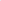 Налажена эффективная система информирования родителей (законных представителей) воспитанников о правах и обязанностях воспитанников, о правах, обязанностях и ответственности родителей (законных представителей) в сфере образования через родительские собрания, наглядную информацию и электронные рассылки. Кроме того обеспечивается доступность для родителей локальных нормативных актов и иных нормативных документов через их размещение на сайте и стендах ДОУ. В каждой группе оформлены и периодически обновляются родительские уголки и папки-передвижки.Родители (законные представители), дети которых не посещают ДОУ, получают консультацию по вопросам воспитания детей в Консультативном пункте МБДОУ №33.В течение года были проведены мероприятия для родителей: смотры-конкурсы совместного творчества детей и родителей «Что нам осень подарила», «Мастерская Деда Мороза», фотовыставки «Папина профессия», «Мамина профессия», «Моя семья». Родители активно участвовали в экологических акциях, изготавливали скворечники, кормушки. Вывод: анализ анкетирования семей показал, что 98% опрошенных родителей положительно оценивают деятельность детского сада. Большая часть родителей считают, что получают достаточную информацию о жизни ребенка и имеют возможность обсудить ее с педагогами и руководителем детского сада. Это позволило сделать вывод, что работа, проводимая коллективом ДОУ, соответствует требованиям и запросам родителей, имеет удовлетворительную оценку.7.Социальное партнерство ДОУВ 2022-2023 учебном году МБДОУ активно взаимодействует с социумом. Социальными партнерами ДОУ являются: МБОУ ДО ЦДЮТ.В условиях социального партнерства наши воспитанники зачислены в группу навигатор «Сундучок идей» от МБОУ ДО ЦДЮТ. Педагог центра детского и юношеского творчества проводила в течение года с детьми групповые занятия. СОШ №19 х. Северо-Восточные Сады.Взаимодействие со школой направлено на создание преемственности образовательных систем, способствующих позитивному отношению дошкольников к обучению в школе: совместные родительские собрания, консультации, взаимопосещения. Педагоги школы в течение года проводят занятия с воспитанниками подготовительной к школе группы.Дом культуры х. Северо-Восточные Сады Дом культуры находится в шаговой доступности от детского сада. Воспитанники ДОУ активно посещают танцевальный, спортивный и вокальный кружок. На начало 2023-2024 учебного года планируется заключение договора о сотрудничестве.ГБУЗРА «Центральная районная больница Майкопского района», врачебная амбулатория х. Северо-восточные сады.Проводится медицинское обследование сотрудников в рамках диспанцеризации, ежегодный медицинский осмотр воспитанников узкими специалистами.МБУ «Межпоселенческая библиотечная система Майкопского района», Северо-Восточненская сельская библиотека.В начале 2023 года заключен договор о сотрудничестве. Библиотека находится в здании Дома культуры. Воспитанники и родители (законные представители) являются абонентами библиотеки. Взаимодействие направлено на приобщение подрастающего поколения к художественной литературе, приобщению к культурным ценностям, проведение совместных мероприятий.8.Анализ предметно-пространственной развивающей средыВ текущем учебном году в ДОУ продолжалась работа по созданию и совершенствованию развивающей предметно-пространственной среды в группах, и на территории ДОУ.Развивающая предметно-пространственная среда детского сада, в соответствии с ФГОС, содержательно насыщенная, трансформируемая, полифункциональная, вариативная, доступная и безопасная, организована с учетом возрастных и индивидуальных особенностей детей каждой возрастной группы и интеграцией образовательных областей. Мебель в группах размещена рационально, среда комфортна для пребывания детей. Для оформления групп и приемных используются детские работы, постоянно оформляются и обновляются выставки детей и родителей. В группах имеется игровой материал для познавательного развития детей, для сюжетных игр, материалы для продуктивной и творческой деятельности детей. Все игровое оборудование доступно для детей, центры задействованы в течение всего дня. Оформлены уголки «Безопасность на дороге», выделены центры для познавательно-исследовательской и игровой деятельности. Большую помощь в организации развивающей предметно-пространственной среды оказывают родители: приносят игрушки, новогодние украшения, шьют костюмы.Для решения задач по патриотическому воспитанию в детском саду оформлены уголки русской, адыгской и армянской культуры. Педагоги систематически пополняют их методическим материалом. Педагоги ДОУ активно работают над созданием и совершенствованием развивающей предметно-пространственной среды, оформляя группы с учетом сезонной тематики, украшая к празднику, приобретают и изготавливают наглядно-дидактические пособия для работы с детьми.В этом году в методический кабинет приобрели цветной принтер, что существенно помогает педагогам в работе. Так как в данном учебном году инновационная деятельность ДОУ является театральное направление, то основное внимание уделялось оснащению театральных уголков. Изготовлена большая ширма для проведения кукольного театра, пополнены куклы Би-Ба-Бо. Педагоги групп изготовили различные виды театра, настольные ширмы, элементы костюмов, атрибуты. Оформлены различные картотеки: театральные игры, конспекты, артикуляционная гимнастика, дыхательная гимнастика и др. Несмотря на то, что в течение учебного года РППС групп и ДОУ пополнялась, она еще нуждается в пополнении.Учебно-методическое обеспечение в ДОУ Проведенный анализ учебно-методического обеспечения в ДОУ показал, что учебная, учебно-методическая и художественная литература в ДОУ имеется в недостаточном количестве. Продолжается работа по пополнению фонда литературы по всем разделам и программам, приобретается новое методическое обеспечение, соответствующее ФГОС дошкольного образования, создается картотека методической литературы.Ведется работа по использованию компьютерных технологий в целях сбора, хранения и обработки информации на разных видах носителей, что помогает МБДОУ отвечать современным требованиям.Методическое обеспечение способствует развитию творческого потенциала педагогов, качественному росту профессионального мастерства и успехам в конкурсном движении. В методическом кабинете создается банк лучших методических разработок, занятий, педагогических мероприятий с детьми дошкольного возраста. Имеются следующие методические разработки:-воспитателя Мазуровой А. С. - «Знакомство дошкольников с русской народной культурой»;-воспитателя Церетян Л. А. - «Пластилинография – нетрадиционная лепка»;- воспитателя Вартаньян К. И. – экологическое воспитание «Эколята-дошколята»;- воспитателя Абдуллаевой Т. К. – нетрадиционные техники рисования;- музыкальные развлечения для воспитанников ДОУ (Багдасарова А. Ж.);- спортивные досуги для воспитанников ДОУ.Вывод: в ДОУ идет работа по совершенствованию развивающей предметно-пространственной среды, требуется своевременное пополнение центров развития в группах в соответствии с возрастом.Рекомендации:- пополнять дидактический материал по развитию речи и ознакомлению с окружающим миром (сюжетные картины для обучения детей рассказыванию, тематические альбомы, пополнение аудиоматериала);- пополнять ассортимент оборудования и пособий по художественно-эстетическому воспитанию (театральное оборудование, куклы, костюмы, декорации);- систематически пополнять методический кабинет учебно-методическими пособиями.9.Анализ административно–хозяйственной работыОсновными направлениями деятельности по административно-хозяйственной части являются:-Хозяйственная деятельность ДОУ.-Материально-техническое обеспечение учебного процесса.-Обеспечение режима здоровых и безопасных условий труда и обучения.Решались следующие задачи:-Устранение технических и санитарно - гигиенических нарушений в помещениях ДОУ (пищеблок, групповые комнаты).-Организация своевременного и качественного ремонта системы энергоснабжения, отопления, канализации в ДОУ (договора).-Выявление потребностей ДОУ по хозяйственной деятельности. -Организация обучения технического и обслуживающего персонала безопасности жизнедеятельности на рабочем месте.-Организация соблюдения требований пожарной безопасности зданий и сооружений.-Организация инвентарного учёта имущества ДОУ.-Обеспечение учёта хранения противопожарного инвентаря.-Организация и проведение благоустройства и озеленения территории ДОУ. Для устранения проблем технического и санитарно-гигиенического состояния в помещениях ДОУ проводилась работа с персоналом и обслуживающими организациями. Для безопасности жизнедеятельности ДОУ с работниками ДОУ проводились инструктажи на рабочем месте по охране труда и пожарной безопасности. Своевременно заполняются: журнал инструктажей, журнал первичных средств пожаротушения. Заключен договор с обслуживающими организациями по обслуживанию пожарной сигнализации.В ДОУ на балансе имеется 13 огнетушителей. Ежегодно проводится переосвидетельствование огнетушителей (состояние отмечено пломбой и паспортом). Один раз в год в ДОУ осуществляется инвентарный учёт имущества. Результаты заверяются бухгалтерией, комиссией и заведующей ДОУ. Для соблюдения требований пожарной безопасности здания проводятся осмотры с составлением актов.Работниками ДОУ проводятся мероприятия по благоустройству и озеленению территории ДОУ. По мере необходимости проводятся субботники. Дворником производится покос травы в летний период на территории ДОУ, зимой – очистка от снега и наледи. Материально-техническая база в 2022-2023 году укреплялась: поступившие финансовые средства рационально использовались для приобретения игрушек и дидактических пособий, канцелярских товаров для обучающего процесса.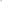 Выводы: требования СанПин к территории и помещениям МБДОУ выполняются в полном объеме. В дошкольном учреждении создана материально-техническая база для жизнеобеспечения и развития детей, ведется систематически работа по поддержанию функционирования учреждения на должном уровне.10.Выводы и перспективыВнутреннее развитие организации идет в соответствии с Программой развития, годовым планом и требованиями ФГОС ДО. Администрация ДОУ определяет приоритеты развития, обеспечивающие безопасное и комфортное пребывание воспитанников, эффективную организацию образовательной деятельности. Подводя итоги работы за прошедший учебный год, можно сказать, что задачи, поставленные перед коллективом в начале учебного года, в основном выполнены, большая часть запланированных мероприятий проведена.Анализ работы педагогического коллектива за прошедший 2022-2023 учебный год показал стабильность и позитивную динамику по всем направлениям развития, основные направления этого учебного года считаются выполненными. Положительное влияние на этот процесс оказывает тесное сотрудничество воспитателей, администрации ДОУ и родителей, а также использование приемов развивающего обучения и индивидуального подхода к каждому ребенку. Знания и навыки, полученные детьми в ходе непосредственно образовательной деятельности, необходимо систематически закреплять и продолжать применять в разнообразных видах детской деятельности. Особое внимание следует уделить использованию многообразных традиционных и нетрадиционных методов работы, позволяющих развивать соответствующие знания, умения и навыки.Результаты мониторингового исследования уровня развития образовательного процесса показали, что по всем областям программы произошли позитивные изменения. Данные результаты были достигнуты благодаря использованию разнообразных видов деятельности, их интеграции, вариативности использования образовательного материала; творческой организации воспитательно-образовательного процесса.Основные направления развития на следующий 2023-2024 учебный год:-совершенствование системы оценки качества дошкольного образования;-стабильная работа системы раннего развития, помощи детям раннего возраста;-обновление системы взаимодействия с семьями воспитанников;- обновление системы социального партнёрства;- создание условий для обновления предметно-пространственной среды ДОУ в соответствии с ФГОС ДО, пополнение материально-технической базы;- разработка системы работы с детьми, имеющими особые образовательные потребности;- насыщать жизнь воспитанников ДОУ мероприятиями, отражающими знаменательные события всемирных, российских и региональных календарных праздников;- активное использование сайта ДОУ, способствующего повышению имиджа учреждения среди заинтересованного населения и связи с педагогической общественностью и родителями воспитанников;-успешное осуществление основных направлений деятельности в части финансового и административного обеспечения; - продолжение работы по реализации инновационной экспериментальной деятельности.-обеспечение развития кадрового потенциала в процессе реализации ФГОС ДО через:• использование активных форм методической работы: мастер-классы, обучающие семинары, открытие просмотры и др.;• участие педагогов в конкурсах профессионального мастерства;• повышение профессиональной компетентности персонала ДОУ в условиях введения и реализации ФГОС ДО; • повышение квалификации на курсах, прохождение процедуры аттестации.• сплочение педагогического коллектива и активизация творческого потенциала педагогов, формирование установки на применение инновационных технологий в учебно-воспитательном процессе.11.Задачи на 2023-2024 учебный год1. Продолжать углубленную работу по сохранению и укреплению здоровья воспитанников, формированию у детей представления о здоровом образе жизни и основах безопасности жизнедеятельности.2. Совершенствовать профессиональное мастерство педагогических кадров по созданию условий для развития творческих способностей детей путем применения современных образовательных технологий в работе по художественно-эстетическому развитию дошкольников.3. Внедрять разнообразные формы сотрудничества, способствующие развитию конструктивного взаимодействия педагогов и родителей с детьми, стимулировать мотивацию родительской активности в решении задач воспитания.№ п/пВозрастКоличество группГруппа раннего возраста, разновозрастная  возраста (с 1,5 до 3 лет)2Младшая группа, разновозрастная – 2 возраста (с 3 до 4 лет, разновозрастная)1Средняя группа (с 4 до 5 лет)1Старшая группа (с 5 до 6 лет)1Подготовительная к школе группа (с 6 до 7 лет)1Итого: всего6 группОбразовательная областьПериодУровниУровниУровниОбразовательная областьПериодВысокий СреднийНизкийПознавательное развитиеНачало года8%78%14%Познавательное развитиеКонец года82%17%1%Речевое развитиеНачало года3%75%22%Речевое развитиеКонец года73%23%6%Социально-коммуникативное развитиеНачало года14%78%8%Социально-коммуникативное развитиеКонец года83%16%1%Художественно-эстетическое развитиеНачало года4%86%10%Художественно-эстетическое развитиеКонец года85%13%2%Физическое развитиеНачало года12%78%10%Физическое развитиеКонец года87%11%3%Общий результат по областямОбщий результат по областям82%16%2%№Подготовительная группа «Одуванчик»1Всего детей282Не прошли диагностику33Прошли диагностику254Мальчиков135Девочек12Образовательная областьПериодУровниУровниУровниОбразовательная областьПериодВысокий СреднийНизкийПознавательное развитиеНачало года24%62%14%Познавательное развитиеКонец года76%24%0%Речевое развитиеНачало года0%79%21%Речевое развитиеКонец года68%32%0%Социально-коммуникативное развитиеНачало года45%55%0%Социально-коммуникативное развитиеКонец года92%8%0%Художественно-эстетическое развитиеНачало года10%83%17%Художественно-эстетическое развитиеКонец года92%8%0%Физическое развитиеНачало года41%52%7%Физическое развитиеКонец года92%8%0%Общий результат по областямОбщий результат по областям84%16%0%№ п/пТема контроляСрокиОтметка о выполнении1«Готовность групп к новому учебному году»Августвыполнено2 «Система работы ДОУ по сохранению и укреплению физического и психического здоровья детей»ОктябрьВыполнено3«Организация театрализованной деятельности в ДОУ»МартВыполненоГруппа, воспитателиВсего поступилодетейЛёгкая степень адаптацииЛёгкая степень адаптацииСредняя степень адаптацииСредняя степень адаптацииТяжёлая степень адаптацииТяжёлая степень адаптацииГруппа, воспитателиВсего поступилодетейКол-вочеловек%Кол-вочеловек%Кол-во человек%1мл. группа раннего возраста221045%941%314%ОбразованиеОбразованиеОбразованиеОбразованиеВысшее Из них педагогическоеСреднее специальноеИз них педагогическое6 – (46%)5- (39%)7- (54%)6 – (46%)КатегорияКатегорияКатегорияКатегорияВысшая1СоответствиеБез категории2 – (15%)06– (46%)5 – (39%)Стаж педагогической работыСтаж педагогической работыСтаж педагогической работыДо 5 летОт 5 до 20Свыше 20 лет6 – (46%)4 – (30%)3 – (24%)№ п/пНаименование курсовКоличество часовДолжность,ФИО1.«Общие вопросы охраны труда и функционирования системы управления охраной труда»16 часовБолховитина И. Н. заведующая2.«Общие вопросы охраны труда и функционирования системы управления охраной труда»16 часовАсоян О. А.,Старший воспитатель3.«Речевое развитие и развитие коммуникативных способностей детей дошкольного возраста с учетом ФГОС»72 часаМазурова А. С., воспитатель4.«Речевое развитие и развитие коммуникативных способностей детей дошкольного возраста с учетом ФГОС»72 часаМартиросян М. В., воспитатель5.«Речевое развитие и развитие коммуникативных способностей детей дошкольного возраста с учетом ФГОС»72 часаАбдуллаева Т. К., воспитатель6.«Организация предшкольной подготовки в системе дошкольного образования с учетом ФГОС ДО»72 часаВартаньян К. И., воспитатель«Организация образовательной деятельности воспитателей и специалистов в ДОО на основе системно-деятельностного подхода в соответствии с ФГОС ДО»72 часаАсоян О. А., старший воспитательКонкурсы на уровне ДОУКонкурсы на уровне ДОУКонкурсы на уровне ДОУКонкурсы на уровне ДОУКонкурсы на уровне ДОУКонкурсы на уровне ДОУКонкурсы на уровне ДОУКонкурсы на уровне ДОУПедагогПедагогГруппа (ФИО ребенка) Группа (ФИО ребенка) Группа (ФИО ребенка) РезультатРезультатНаградаКонкурс «Самая новогодняя группа»Конкурс «Самая новогодняя группа»Конкурс «Самая новогодняя группа»Конкурс «Самая новогодняя группа»Конкурс «Самая новогодняя группа»Конкурс «Самая новогодняя группа»Конкурс «Самая новогодняя группа»Конкурс «Самая новогодняя группа»Абдуллаева Т. К.Абдуллаева Т. К.Подготовительная группа «Одуванчики»Подготовительная группа «Одуванчики»Подготовительная группа «Одуванчики»1 место1 местоГрамотаМазурова А. С. Мазурова А. С. Вторая младшая группа «Солнышко»Вторая младшая группа «Солнышко»Вторая младшая группа «Солнышко»1 место1 местоГрамотаЦеретян Л. А.Церетян Л. А.Средняя группа «Капельки»Средняя группа «Капельки»Средняя группа «Капельки»2 место2 местоГрамотаБеданокова А. А.Беданокова А. А.Первая младшая группа «Гномик»Первая младшая группа «Гномик»Первая младшая группа «Гномик»2 место2 местоГрамотаВартаньян К. И.Вартаньян К. И.Старшая группа «Звездочки»Старшая группа «Звездочки»Старшая группа «Звездочки»3 место3 местоГрамотаТхагапсова Д. В.Тхагапсова Д. В.Первая младшая группа «Радуга»Первая младшая группа «Радуга»Первая младшая группа «Радуга»3 место3 местоГрамотаНа муниципальном уровнеНа муниципальном уровнеНа муниципальном уровнеНа муниципальном уровнеНа муниципальном уровнеНа муниципальном уровнеНа муниципальном уровнеНа муниципальном уровнеПедагогПедагогГруппа (ФИО ребенка) Группа (ФИО ребенка) Группа (ФИО ребенка) РезультатРезультатНаградаКонкурс «Эколята – друзья и защитники Природы!»Конкурс «Эколята – друзья и защитники Природы!»Конкурс «Эколята – друзья и защитники Природы!»Конкурс «Эколята – друзья и защитники Природы!»Конкурс «Эколята – друзья и защитники Природы!»Конкурс «Эколята – друзья и защитники Природы!»Конкурс «Эколята – друзья и защитники Природы!»Конкурс «Эколята – друзья и защитники Природы!»Мазурова А. С. Мазурова А. С. Мусорина Эвелина Мусорина Эвелина Мусорина Эвелина 1 место1 местоГрамотаБеседина Н. А. Беседина Н. А. Церетян АбрамЦеретян АбрамЦеретян АбрамучастникучастникГрамотаКонкурс «Зеленая планета - 2022»Конкурс «Зеленая планета - 2022»Конкурс «Зеленая планета - 2022»Конкурс «Зеленая планета - 2022»Конкурс «Зеленая планета - 2022»Конкурс «Зеленая планета - 2022»Конкурс «Зеленая планета - 2022»Конкурс «Зеленая планета - 2022»Мазурова А. С.Мазурова А. С.Мардиросян СтеллаМардиросян СтеллаМардиросян Стелла3 место3 местоГрамотаАбдуллаева Т. К.Абдуллаева Т. К.Амирян МарианнаАмирян МарианнаАмирян МарианнаУчастникУчастникВартаньян К. И.Вартаньян К. И.Андрасян РобертАндрасян РобертАндрасян РобертУчастникУчастникКонкурс «Изменения климата глазами детей»Конкурс «Изменения климата глазами детей»Конкурс «Изменения климата глазами детей»Конкурс «Изменения климата глазами детей»Конкурс «Изменения климата глазами детей»Конкурс «Изменения климата глазами детей»Конкурс «Изменения климата глазами детей»Конкурс «Изменения климата глазами детей»Абдуллаева Т. К.Абдуллаева Т. К.Оганнисян ШушаннаОганнисян ШушаннаОганнисян ШушаннаРисунокРисунокУчастникАбдуллаева Т. К.Абдуллаева Т. К.Ткач МаргаритаТкач МаргаритаТкач Маргарита«Экомода»«Экомода»2 местоАбдуллаева Т. К.Абдуллаева Т. К.Гамалян Аделина Гамалян Аделина Гамалян Аделина «Экомода»«Экомода»УчастникВартаньян К. И.Вартаньян К. И.Абдуллаева ЯсминаАбдуллаева ЯсминаАбдуллаева Ясмина« Экоподелка»« Экоподелка»УчастникМазурова А. С.Мазурова А. С.Атоян СуренАтоян СуренАтоян Сурен«Экоподелка»«Экоподелка»УчастникНа региональном уровнеНа региональном уровнеНа региональном уровнеНа региональном уровнеНа региональном уровнеНа региональном уровнеНа региональном уровнеНа региональном уровнеКонкурс «Мы чистим мир»Конкурс «Мы чистим мир»Конкурс «Мы чистим мир»Конкурс «Мы чистим мир»Конкурс «Мы чистим мир»Конкурс «Мы чистим мир»Конкурс «Мы чистим мир»Конкурс «Мы чистим мир»Все группы ДОУВсе группы ДОУВсе группы ДОУВсе группы ДОУВсе группы ДОУУчастникУчастникСертификатНа всероссийском уровнеНа всероссийском уровнеНа всероссийском уровнеНа всероссийском уровнеНа всероссийском уровнеНа всероссийском уровнеНа всероссийском уровнеНа всероссийском уровнеПедагогПедагогГруппа (ФИО ребенка) Группа (ФИО ребенка) Группа (ФИО ребенка) РезультатРезультатНаградаКонкурс «История России в стихах»Конкурс «История России в стихах»Конкурс «История России в стихах»Конкурс «История России в стихах»Конкурс «История России в стихах»Конкурс «История России в стихах»Конкурс «История России в стихах»Конкурс «История России в стихах»Абдуллаева Т. К. Абдуллаева Т. К. Варданян ЕваВарданян ЕваВарданян ЕваУчастникУчастникСертификатКонкурс «Мы веселые артисты»Конкурс «Мы веселые артисты»Конкурс «Мы веселые артисты»Конкурс «Мы веселые артисты»Конкурс «Мы веселые артисты»Конкурс «Мы веселые артисты»Конкурс «Мы веселые артисты»Конкурс «Мы веселые артисты»Багдасарова А. Ж.Багдасарова А. Ж.Оганнисян ЛанаОганнисян ЛанаОганнисян Лана1 место1 местоГрамотаКонкурс «Экология нашей планеты»Конкурс «Экология нашей планеты»Конкурс «Экология нашей планеты»Конкурс «Экология нашей планеты»Конкурс «Экология нашей планеты»Конкурс «Экология нашей планеты»Конкурс «Экология нашей планеты»Конкурс «Экология нашей планеты»Мазурова А. А.Мазурова А. А.Гаджиагаева НаимаГаджиагаева НаимаГаджиагаева Наима1 место 1 место ДипломКонкурс творческих работ «Необъятный космос»Конкурс творческих работ «Необъятный космос»Конкурс творческих работ «Необъятный космос»Конкурс творческих работ «Необъятный космос»Конкурс творческих работ «Необъятный космос»Конкурс творческих работ «Необъятный космос»Конкурс творческих работ «Необъятный космос»Конкурс творческих работ «Необъятный космос»Церетян Л. А.Церетян Л. А.Средняя группа «Капельки»Средняя группа «Капельки»Средняя группа «Капельки»3 место 3 место ДипломКонкурс вокального и инструментального творчества «Музыка весны»Конкурс вокального и инструментального творчества «Музыка весны»Конкурс вокального и инструментального творчества «Музыка весны»Конкурс вокального и инструментального творчества «Музыка весны»Конкурс вокального и инструментального творчества «Музыка весны»Конкурс вокального и инструментального творчества «Музыка весны»Конкурс вокального и инструментального творчества «Музыка весны»Конкурс вокального и инструментального творчества «Музыка весны»Багдасарова А. Ж.Багдасарова А. Ж.Дуэт «Капельки»Тхагапсова Милана,Соноян МарияДуэт «Капельки»Тхагапсова Милана,Соноян МарияДуэт «Капельки»Тхагапсова Милана,Соноян Мария2 место2 местоДипломКонкурс театрального искусства «Весь мир – театр!»Конкурс театрального искусства «Весь мир – театр!»Конкурс театрального искусства «Весь мир – театр!»Конкурс театрального искусства «Весь мир – театр!»Конкурс театрального искусства «Весь мир – театр!»Конкурс театрального искусства «Весь мир – театр!»Конкурс театрального искусства «Весь мир – театр!»Конкурс театрального искусства «Весь мир – театр!»Багдасарова А. Ж.Багдасарова А. Ж.Кружок «Театральная мозаика» Подготовительная группаРусская народная сказка «Теремок»Кружок «Театральная мозаика» Подготовительная группаРусская народная сказка «Теремок»Кружок «Театральная мозаика» Подготовительная группаРусская народная сказка «Теремок»2 место2 местоДипломКонкурс «Победа в Великой Отечественной войне»Конкурс «Победа в Великой Отечественной войне»Конкурс «Победа в Великой Отечественной войне»Конкурс «Победа в Великой Отечественной войне»Конкурс «Победа в Великой Отечественной войне»Конкурс «Победа в Великой Отечественной войне»Конкурс «Победа в Великой Отечественной войне»Конкурс «Победа в Великой Отечественной войне»Багдасарова А. Ж.Багдасарова А. Ж.Музыкальное творчество «Песня «Катюша» - подготовительная группаМузыкальное творчество «Песня «Катюша» - подготовительная группаМузыкальное творчество «Песня «Катюша» - подготовительная группа2 место2 местоДипломКонкурс «Актерское мастерство»Конкурс «Актерское мастерство»Конкурс «Актерское мастерство»Конкурс «Актерское мастерство»Конкурс «Актерское мастерство»Конкурс «Актерское мастерство»Конкурс «Актерское мастерство»Конкурс «Актерское мастерство»Багдасарова А. Ж.Багдасарова А. Ж.Работа: сценка «Опять двойка»Работа: сценка «Опять двойка»Работа: сценка «Опять двойка»1 место1 местоГрамотаБагдасарова А. Ж.Багдасарова А. Ж.Театральная постановка «Петушок и бобовое зернышко»Театральная постановка «Петушок и бобовое зернышко»Театральная постановка «Петушок и бобовое зернышко»1 место1 местоДипломКонкурс чтецов «Поэзия Пушкина»Конкурс чтецов «Поэзия Пушкина»Конкурс чтецов «Поэзия Пушкина»Конкурс чтецов «Поэзия Пушкина»Конкурс чтецов «Поэзия Пушкина»Конкурс чтецов «Поэзия Пушкина»Конкурс чтецов «Поэзия Пушкина»Конкурс чтецов «Поэзия Пушкина»Церетян Л. А.Церетян Л. А.Церетян Л. А.Церетян Л. А.Церетян Л. А.Церетян Л. А.Церетян Л. А.Церетян Л. А.Вартаньян К. И.Вартаньян К. И.Вартаньян К. И.Вартаньян К. И.Вартаньян К. И.Вартаньян К. И.Вартаньян К. И.Вартаньян К. И.Международный уровеньМеждународный уровеньМеждународный уровеньМеждународный уровеньМеждународный уровеньМеждународный уровеньМеждународный уровеньМеждународный уровеньконкурс «Музыкальное исполнительство»конкурс «Музыкальное исполнительство»конкурс «Музыкальное исполнительство»конкурс «Музыкальное исполнительство»конкурс «Музыкальное исполнительство»конкурс «Музыкальное исполнительство»конкурс «Музыкальное исполнительство»конкурс «Музыкальное исполнительство»Багдасарова А. Ж.Багдасарова А. Ж.«Бумажный оркестр»Подготовительная группа «Одуванчики»«Бумажный оркестр»Подготовительная группа «Одуванчики»«Бумажный оркестр»Подготовительная группа «Одуванчики»1 место1 местоДипломПубликации педагоговПубликации педагоговПубликации педагоговПубликации педагоговПубликации педагоговПубликации педагоговПубликации педагоговПубликации педагоговТема публикацииТема публикацииФИО педагогаФИО педагогаФИО педагогаДатаМесто публикацииМесто публикацииЛепка «Овощи на тарелке» - 08.09.2022г.Лепка «Овощи на тарелке» - 08.09.2022г.Церетян Л. А.Церетян Л. А.Церетян Л. А.08.09.2022г.МААММААМНетрадиционное рисование «Сказочное дерево» -Нетрадиционное рисование «Сказочное дерево» -Церетян Л. А.Церетян Л. А.Церетян Л. А.12.09.2022г.МААММААМНетрадиционное рисование мятой бумагой «Осеннее дерево»Нетрадиционное рисование мятой бумагой «Осеннее дерево»Церетян Л. А.Церетян Л. А.Церетян Л. А.03.10.2022г.МААММААММастер-класс для педагогов «Нетрадиционные техники рисования»Мастер-класс для педагогов «Нетрадиционные техники рисования»Церетян Л. А.Церетян Л. А.Церетян Л. А.14.11.2022г.МААММААМКонспект открытого урока «Зимний пейзаж»Конспект открытого урока «Зимний пейзаж»Церетян Л. А.Церетян Л. А.Церетян Л. А.08.12.2022г.МААММААМКонспект НОД по лепке «Лепка березы»Конспект НОД по лепке «Лепка березы»Церетян Л. А.Церетян Л. А.Церетян Л. А.21.03.2023г.МААММААМКоллективная работа по ИЗО «Космос»Коллективная работа по ИЗО «Космос»Церетян Л. А.Церетян Л. А.Церетян Л. А.11.04.2023г.МААММААМКонспект НОд по лепке «Грибы»Конспект НОд по лепке «Грибы»Джаримок З. Р.Джаримок З. Р.Джаримок З. Р.19.10.2022г.МААММААМКонспект НОД рисование ладошками «Дед Мороз»Конспект НОД рисование ладошками «Дед Мороз»Джаримок З. Р.Джаримок З. Р.Джаримок З. Р.08.12.2022г.МААММААМКонспект НОД аппликация с элементами рисования в старшей группе «На веточках снегири»Конспект НОД аппликация с элементами рисования в старшей группе «На веточках снегири»Вартаньян К. И.Вартаньян К. И.Вартаньян К. И.07.12.2022г.МААММААМКонспект образовательной деятельности по развитию речи в старшей группе «23 февраля – День защитника Отечества»Конспект образовательной деятельности по развитию речи в старшей группе «23 февраля – День защитника Отечества»Вартаньян К. И.Вартаньян К. И.Вартаньян К. И.13.02.2023МААММААМКонспект образовательной деятельности по пластилинографии в старшей группе «Солнце – символ доброты»Конспект образовательной деятельности по пластилинографии в старшей группе «Солнце – символ доброты»Вартаньян К. И.Вартаньян К. И.Вартаньян К. И.16.03.2023МААММААМКонспект образовательной деятельности по ИЗО (аппликация) в старшей группе «Ракета на старте»Конспект образовательной деятельности по ИЗО (аппликация) в старшей группе «Ракета на старте»Вартаньян К. И.Вартаньян К. И.Вартаньян К. И.13.04.2023г.МААММААМСценарий праздника «Путешествие веселого Снеговика»Сценарий праздника «Путешествие веселого Снеговика»Мазурова А. С.Мазурова А. С.Мазурова А. С.12.12.2022г.МААММААМФормирование физического здоровья детей через приобщение к народным играмФормирование физического здоровья детей через приобщение к народным играмМазурова А. С.Мазурова А. С.Мазурова А. С.16.01.2022г.МААММААМКонсультация для родителей «Читайте детям Ушинского»Консультация для родителей «Читайте детям Ушинского»Мазурова А. С.Мазурова А. С.Мазурова А. С.12.03.2022г.МААММААМСценарий экологического квеста «В гости к Фее Природы»Сценарий экологического квеста «В гости к Фее Природы»Мазурова А. С.Мазурова А. С.Мазурова А. С.13.05.2022г.МААММААМДидактическая игра «Цифротека»Дидактическая игра «Цифротека»Мазурова А. С.Мазурова А. С.Мазурова А. С.18.09.2022г.МААММААМКонспект интегрированного занятия «Снежный бум»Конспект интегрированного занятия «Снежный бум»Мазурова А. С.Мазурова А. С.Мазурова А. С.17.10.2022г.МААММААМКонспект НОД аппликация «Подсолнухи»Конспект НОД аппликация «Подсолнухи»Мазурова А. С.Мазурова А. С.Мазурова А. С.19.11.2022г.МААММААМФормирование логического мышления у детей дошкольного и младшего школьного возрастаФормирование логического мышления у детей дошкольного и младшего школьного возрастаЗубко Б.У.Зубко Б.У.Зубко Б.У.27.01.2023г.Республиканские педагогические чтения  МОиН РА ГБПОУ РА «Адыг.пед.колледж им. Х.Андрухаева»Республиканские педагогические чтения  МОиН РА ГБПОУ РА «Адыг.пед.колледж им. Х.Андрухаева»Грамоты, благодарностиГрамоты, благодарностиГрамоты, благодарностиГрамоты, благодарностиГрамоты, благодарностиГрамоты, благодарностиГрамоты, благодарностиГрамоты, благодарностиЗа что награждаетсяЗа что награждаетсяФИО педагогаФИО педагогаФИО педагогаНаградаНаградаПриказЗа активную работу, по итогам 2021-2022 учебного года За активную работу, по итогам 2021-2022 учебного года Багдасарова А. Ж. Мазурова А. С.Багдасарова А. Ж. Мазурова А. С.Багдасарова А. Ж. Мазурова А. С.БлагодарностьБлагодарностьПриказ №96 от 29.06.2022г.Ко Дню дошкольного работникаКо Дню дошкольного работникаАбдуллаева Т. К.Асоян О. А.Багадасарова А. Ж.Беданокова А. А.Беседина Н. А.Вартаньян К. И.Ворокова Х. Г.Мазурова А. С.Церетян Л. А.Зубко Б. У.Абдуллаева Т. К.Асоян О. А.Багадасарова А. Ж.Беданокова А. А.Беседина Н. А.Вартаньян К. И.Ворокова Х. Г.Мазурова А. С.Церетян Л. А.Зубко Б. У.Абдуллаева Т. К.Асоян О. А.Багадасарова А. Ж.Беданокова А. А.Беседина Н. А.Вартаньян К. И.Ворокова Х. Г.Мазурова А. С.Церетян Л. А.Зубко Б. У.23.09.2022г №159За высокие результаты в противопожарной безопасности в образовательном учрежденииЗа высокие результаты в противопожарной безопасности в образовательном учрежденииЗубко Б. У.Зубко Б. У.Зубко Б. У.Благодарственное письмоБлагодарственное письмоАРО ВДПО МЧС России по РАЗа активную работу, по итогам 2022-2023 учебного года За активную работу, по итогам 2022-2023 учебного года Багдасарова А. Ж. Абдуллаева Т. К.Асоян О. А.Багдасарова А. Ж. Абдуллаева Т. К.Асоян О. А.Багдасарова А. Ж. Абдуллаева Т. К.Асоян О. А.БлагодарностьБлагодарностьПриказ №96 от 19.06.2023г.КурсыКурсыКурсыКурсыКурсыКурсыКурсыКурсыТемаТемаФИО педагоговФИО педагоговФИО педагоговЧасыЧасыДокументСанитарно-просветительская программа «Основы здорового питания для дошкольников» в рамках федерального проекта «Укрепление общественного здоровья» национального проекта «Демография», ФБУН «Новосибирский НИИ гигиены» 2022г.Санитарно-просветительская программа «Основы здорового питания для дошкольников» в рамках федерального проекта «Укрепление общественного здоровья» национального проекта «Демография», ФБУН «Новосибирский НИИ гигиены» 2022г.Абдуллаева Т. К.Асоян О. А.Багадасарова А. Ж.Беданокова А. А.Беседина Н. А.Вартаньян К. И.Ворокова Х. Г.Зубко Б. У.Мазурова А. С.Церетян Л. А.Абдуллаева Т. К.Асоян О. А.Багадасарова А. Ж.Беданокова А. А.Беседина Н. А.Вартаньян К. И.Ворокова Х. Г.Зубко Б. У.Мазурова А. С.Церетян Л. А.Абдуллаева Т. К.Асоян О. А.Багадасарова А. Ж.Беданокова А. А.Беседина Н. А.Вартаньян К. И.Ворокова Х. Г.Зубко Б. У.Мазурова А. С.Церетян Л. А.15 часов15 часовСертификатВебинары, конференции, семинары, форумы, съездыВебинары, конференции, семинары, форумы, съездыВебинары, конференции, семинары, форумы, съездыВебинары, конференции, семинары, форумы, съездыВебинары, конференции, семинары, форумы, съездыВебинары, конференции, семинары, форумы, съездыВебинары, конференции, семинары, форумы, съездыВебинары, конференции, семинары, форумы, съездыМероприятиеМероприятиеТемаТемаФИО педагогаФИО педагогаФИО педагогаДокументКурсы вебинаров «Воспитатели России»Курсы вебинаров «Воспитатели России»«Воспитатели России» по вопросам развития и воспитания дошкольников«Воспитатели России» по вопросам развития и воспитания дошкольниковАбдуллаева Т. К.Арабачян Д. А.Асоян О. А.Багадасарова А. Ж.Беданокова А. А.Вартаньян К. И.Ворокова Х. Г.Джаримок З. Р.Мазурова А. С.Тхагапсова Д. В.Церетян Л. А.Абдуллаева Т. К.Арабачян Д. А.Асоян О. А.Багадасарова А. Ж.Беданокова А. А.Вартаньян К. И.Ворокова Х. Г.Джаримок З. Р.Мазурова А. С.Тхагапсова Д. В.Церетян Л. А.Абдуллаева Т. К.Арабачян Д. А.Асоян О. А.Багадасарова А. Ж.Беданокова А. А.Вартаньян К. И.Ворокова Х. Г.Джаримок З. Р.Мазурова А. С.Тхагапсова Д. В.Церетян Л. А.Сертификат участникаОнлайн-семинар Методическая мастерскаяМетодическая мастерскаяВсероссийский семинар-совещаниеОнлайн-семинар Методическая мастерскаяМетодическая мастерскаяВсероссийский семинар-совещание«Суицидальное поведение у детей»«Эффективные формы организации СПС детей дошкольного возраста с РАС»«Адапатация»Неделя психологии«Суицидальное поведение у детей»«Эффективные формы организации СПС детей дошкольного возраста с РАС»«Адапатация»Неделя психологииЗубко Б. У.Зубко Б. У.Зубко Б. У.-Всероссийский форум – декабрь 2022Всероссийский форум – декабрь 2022«Воспитатели России – 10 лет в авангарде детства» «Воспитатели России – 10 лет в авангарде детства» Абдуллаева Т. К.Арабачян Д. А.Асоян О. А.Багадасарова А. Ж.Беданокова А. А.Вартаньян К. И.Ворокова Х. Г.Джаримок З. Р.Зубко Б. У.Мазурова А. С.Тхагапсова Д. В.Церетян Л. А.Абдуллаева Т. К.Арабачян Д. А.Асоян О. А.Багадасарова А. Ж.Беданокова А. А.Вартаньян К. И.Ворокова Х. Г.Джаримок З. Р.Зубко Б. У.Мазурова А. С.Тхагапсова Д. В.Церетян Л. А.Абдуллаева Т. К.Арабачян Д. А.Асоян О. А.Багадасарова А. Ж.Беданокова А. А.Вартаньян К. И.Ворокова Х. Г.Джаримок З. Р.Зубко Б. У.Мазурова А. С.Тхагапсова Д. В.Церетян Л. А.Сертификат участникаФорумФорум«Госпаблики. Вектор развития диалога власти и общества»«Госпаблики. Вектор развития диалога власти и общества»Мазурова А. С.Мазурова А. С.Мазурова А. С.Сертификат участникаВыступленияВыступленияВыступленияВыступленияВыступленияВыступленияВыступленияВыступления№ п/пНазвание семинар, место выступления, тема, датаНазвание семинар, место выступления, тема, датаНазвание семинар, место выступления, тема, датаНазвание семинар, место выступления, тема, датаФ.И.О.Ф.И.О.Участие1Республиканский профессиональный конкурс «Воспитатель года Адыгеи 2022»Республиканский профессиональный конкурс «Воспитатель года Адыгеи 2022»Республиканский профессиональный конкурс «Воспитатель года Адыгеи 2022»Республиканский профессиональный конкурс «Воспитатель года Адыгеи 2022»Ворокова Х. Г.Ворокова Х. Г.Член жюри2Лекционные занятия по программе повышения квалификации воспитателей на базе АРИПКЛекционные занятия по программе повышения квалификации воспитателей на базе АРИПКЛекционные занятия по программе повышения квалификации воспитателей на базе АРИПКЛекционные занятия по программе повышения квалификации воспитателей на базе АРИПКВорокова Х. Г.Ворокова Х. Г.Лектор3Лекционные занятия в АРИПКЛекционные занятия в АРИПКЛекционные занятия в АРИПКЛекционные занятия в АРИПКЗубко Б. У.Зубко Б. У.Лектор4Республиканская Государственная Аттестационная комиссииРеспубликанская Государственная Аттестационная комиссииРеспубликанская Государственная Аттестационная комиссииРеспубликанская Государственная Аттестационная комиссииЗубко Б. У.Зубко Б. У.ЭкспертКонкурсы педагоговКонкурсы педагоговКонкурсы педагоговКонкурсы педагоговКонкурсы педагоговКонкурсы педагоговКонкурсы педагоговКонкурсы педагоговНазвание конкурсаНазвание конкурсаНазвание конкурсаФИО педагогаФИО педагогаРезультатРезультатДокументВсероссийский конкурс «Информационно-коммуникативные технологии (ИКТ) в образовательном процессе по ФГОС»Всероссийский конкурс «Информационно-коммуникативные технологии (ИКТ) в образовательном процессе по ФГОС»Всероссийский конкурс «Информационно-коммуникативные технологии (ИКТ) в образовательном процессе по ФГОС»Мазурова А. С.Мазурова А. С.3 место3 местоДипломВсероссийский конкурс «ИКТ-компетенции педагогических работников в условиях реализации ФГОС»Всероссийский конкурс «ИКТ-компетенции педагогических работников в условиях реализации ФГОС»Всероссийский конкурс «ИКТ-компетенции педагогических работников в условиях реализации ФГОС»Мазурова А. С.Мазурова А. С.1 место1 местоДипломРеспубликанский конкурс социальной рекламы на антикоррупционную тематику среди обучающихся организаций, осуществляющих образовательную деятельностьРеспубликанский конкурс методических материалов по пропаганде здорового образа жизни  «Здоровые дети –здоровое будущее». Номинация  «Родительское собрание»Номинация «Программы и методики, направленные на пропаганду ЗОЖ»Республиканский конкурс социальной рекламы на антикоррупционную тематику среди обучающихся организаций, осуществляющих образовательную деятельностьРеспубликанский конкурс методических материалов по пропаганде здорового образа жизни  «Здоровые дети –здоровое будущее». Номинация  «Родительское собрание»Номинация «Программы и методики, направленные на пропаганду ЗОЖ»Республиканский конкурс социальной рекламы на антикоррупционную тематику среди обучающихся организаций, осуществляющих образовательную деятельностьРеспубликанский конкурс методических материалов по пропаганде здорового образа жизни  «Здоровые дети –здоровое будущее». Номинация  «Родительское собрание»Номинация «Программы и методики, направленные на пропаганду ЗОЖ»Зубко Б.У.Зубко Б.У.Призер конкурсаПризер конкурсаДиплом МО и Н  РА /Приказ МО и Н РА № 2321 от 21.12.2022г.Диплом МО и Н РА /Приказ МО и Н РА2330 от22.12.2022г.Диплом МО и Н РА /Приказ МО и Н РА2330 от22.12.2022г.V Всероссийский конкурс педагогического мастерства, номинация «Мастер-класс» «Нетрадиционное рисование»V Всероссийский конкурс педагогического мастерства, номинация «Мастер-класс» «Нетрадиционное рисование»V Всероссийский конкурс педагогического мастерства, номинация «Мастер-класс» «Нетрадиционное рисование»Церетян Л. А.Церетян Л. А.3 место3 местоДиплом от 23.06.2023г.1. Семей в ДОУ - 118Количество%1. Количество полных семей 10690%1. Количество неполных семей 1210%1. Количество многодетных семей (3 и более детей) 4034%1.  Количество семей с опекунами 11%1. Количество семей с родителями-инвалидами 11%1. Количество семей «группы риска» из них стоят на различный видах учёта (ДОУ, район)11%2. Возраст родителей (всего родителей – 236):2. до 30 лет 3214%2. до 40 лет 152	64%2. после 40 лет 5222%3. Образовательный уровень родителей:3. Среднее 6227%3. Среднее специальное 10644%3. Высшее 6829%